от 29 июня 2022 года										№ 706О внесении изменений в постановление администрации городского округа город Шахунья Нижегородской области от 05.03.2022 № 197 «Об утверждении муниципальной программы «Развитие системы образования в городском округе город Шахунья Нижегородской области»Администрация  городского  округа  город   Шахунья   Нижегородской   области п о с т а н о в л я е т:В постановление администрации городского округа город Шахунья Нижегородской области от 05.03.2022 № 197 «Об утверждении муниципальной программы «Развитие системы образования городского округа город Шахунья Нижегородской области» (с изменениями от 31.03.2022 № 266, от 19.05.2022 № 488) внести прилагаемые изменения.Начальнику общего отдела администрации городского округа город Шахунья обеспечить размещение настоящего постановления на официальном сайте администрации городского округа город Шахунья Нижегородской области и в газете «Знамя труда».3. Настоящее постановление вступает в силу после официального опубликования посредством размещения на официальном сайте администрации городского округа город Шахунья Нижегородской области и в газете «Знамя труда».4. Контроль за исполнением настоящего постановления возложить на первого заместителя главы администрации городского округа город Шахунья Серова А.Д.Глава местного самоуправлениягородского округа город Шахунья						          Р.В.КошелевПРИЛОЖЕНИЕк постановлению администрациигородского округа город ШахуньяНижегородской областиот 29.06.2022 г. № 706В паспорте Программы пункт 1.8 изложить в следующей редакции:Пункт 2.5. Программы изложить в следующей редакции:3.Пункт 2.7. изложить в следующей редакции:4.Пункт 2.8. изложить в следующей редакции:5. В подпрограмме 1 «Развитие дошкольного и общего образования»:5.1. В паспорте подпрограммы пункт 1.7. изложить в следующей редакции:5.2. пункт 2.5. подпрограммы изложить в следующей редакции:6. В подпрограмме 6 «Организация отдыха и оздоровления детей и подростков городского округа город Шахунья»:6.1. В паспорте подпрограммы пункт 1.9. изложить в следующей редакции:6.2. Пункт 2.5. подпрограммы изложить в следующей редакции: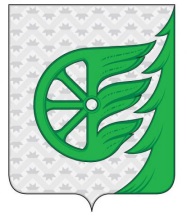 Администрация городского округа город ШахуньяНижегородской областиП О С Т А Н О В Л Е Н И Е1.8.Объемы и источники финансирования ПрограммыФинансирование мероприятий Программы планируется осуществлять за счет средств областного, федерального и местных бюджетовФинансирование мероприятий Программы планируется осуществлять за счет средств областного, федерального и местных бюджетовФинансирование мероприятий Программы планируется осуществлять за счет средств областного, федерального и местных бюджетовФинансирование мероприятий Программы планируется осуществлять за счет средств областного, федерального и местных бюджетовФинансирование мероприятий Программы планируется осуществлять за счет средств областного, федерального и местных бюджетовФинансирование мероприятий Программы планируется осуществлять за счет средств областного, федерального и местных бюджетовФинансирование мероприятий Программы планируется осуществлять за счет средств областного, федерального и местных бюджетов1.8.Объемы и источники финансирования ПрограммыФинансирование мероприятий Программы планируется осуществлять за счет средств областного, федерального и местных бюджетовФинансирование мероприятий Программы планируется осуществлять за счет средств областного, федерального и местных бюджетовФинансирование мероприятий Программы планируется осуществлять за счет средств областного, федерального и местных бюджетовФинансирование мероприятий Программы планируется осуществлять за счет средств областного, федерального и местных бюджетовФинансирование мероприятий Программы планируется осуществлять за счет средств областного, федерального и местных бюджетовФинансирование мероприятий Программы планируется осуществлять за счет средств областного, федерального и местных бюджетовФинансирование мероприятий Программы планируется осуществлять за счет средств областного, федерального и местных бюджетовНаименование  заказчиковИсточники финансирования Администрация городского округа город Шахунья Нижегородской областиИсточники финансирования 20202021202220232024ВсегоУправление образования администрации городского округа город ШахуньяВсего845591,71000712392,03742675525,93992668961,77060684844,229503587315,68744Управление образования администрации городского округа город ШахуньяМестный бюджет 232310,40000243553,21512242399,65820252812,35920266146,313601237221,94612Управление образования администрации городского округа город ШахуньяОбластной бюджет603150,50000440131,64306404625,12272387932,08860389301,004802225140,35918Управление образования администрации городского округа город ШахуньяФедеральный бюджет10130,8100028707,1792428501,1590028217,3228029396,91110124953,38214Управление образования администрации городского округа город ШахуньяПрочие источники0,000000,000000,000000,000000,000000,00000Общий объем средств всего: 3587315,68744Общий объем средств всего: 3587315,68744Общий объем средств всего: 3587315,68744Общий объем средств всего: 3587315,68744Общий объем средств всего: 3587315,68744Общий объем средств всего: 3587315,68744Общий объем средств всего: 3587315,68744бъемы и источники финансирования ПодпрограммыФинансирование мероприятий Подпрограммы планируется осуществлять за счет средств местного, областного и Федерального бюджетов.Финансирование мероприятий Подпрограммы планируется осуществлять за счет средств местного, областного и Федерального бюджетов.Финансирование мероприятий Подпрограммы планируется осуществлять за счет средств местного, областного и Федерального бюджетов.Финансирование мероприятий Подпрограммы планируется осуществлять за счет средств местного, областного и Федерального бюджетов.Финансирование мероприятий Подпрограммы планируется осуществлять за счет средств местного, областного и Федерального бюджетов.Финансирование мероприятий Подпрограммы планируется осуществлять за счет средств местного, областного и Федерального бюджетов.Финансирование мероприятий Подпрограммы планируется осуществлять за счет средств местного, областного и Федерального бюджетов.Финансирование мероприятий Подпрограммы планируется осуществлять за счет средств местного, областного и Федерального бюджетов.бъемы и источники финансирования Подпрограммыпо годам, тыс. руб.по годам, тыс. руб.по годам, тыс. руб.по годам, тыс. руб.по годам, тыс. руб.по годам, тыс. руб.по годам, тыс. руб.бъемы и источники финансирования ПодпрограммыИсточники финансирования20202021202220232024итогобъемы и источники финансирования ПодпрограммыВсего по программе  Развития образования в г.о.город ШахуньяВсего845591,71000712392,03742675525,93992668961,77060684844,229503587315,68744бъемы и источники финансирования ПодпрограммыВсего по программе  Развития образования в г.о.город ШахуньяМестный бюджет232310,40000243553,21512242399,65820252812,35920266146,313601237221,94612бъемы и источники финансирования ПодпрограммыВсего по программе  Развития образования в г.о.город ШахуньяОбластной бюджет603150,50000440131,64306404625,12272387932,08860389301,004802225140,35918бъемы и источники финансирования ПодпрограммыВсего по программе  Развития образования в г.о.город ШахуньяФедеральный бюджет10130,8100028707,1792428501,1590028217,3228029396,91110124953,38214бъемы и источники финансирования ПодпрограммыВсего по программе  Развития образования в г.о.город ШахуньяПрочие источники0,000000,000000,000000,000000,000000,00000Подпрограмма 1 Развитие дошкольного и общего образованияВсего825798,26000688302,31706650762,01192644378,66460660145,938503469387,19208Подпрограмма 1 Развитие дошкольного и общего образованияМестный бюджет212771,25000219463,49476218539,73020229133,25320242352,022601122259,75076Подпрограмма 1 Развитие дошкольного и общего образованияОбластной бюджет602896,20000440131,64306403721,12272387028,08860388397,004802222174,05918Подпрограмма 1 Развитие дошкольного и общего образованияФедеральный бюджет10130,8100028707,1792428501,1590028217,3228029396,91110124953,38214Подпрограмма 1 Развитие дошкольного и общего образованияПрочие источники0,000000,000000,000000,000000,000000,00000Подпрограмма 2 Развитие дополнительного образования и воспитания детей и молодёжи г.о.город ШахуньяВсего19276,1500020860,6719519573,4280019287,7110019402,7910098400,75195Подпрограмма 2 Развитие дополнительного образования и воспитания детей и молодёжи г.о.город ШахуньяМестный бюджет19276,1500020860,6719519573,4280019287,7110019402,7910098400,75195Подпрограмма 2 Развитие дополнительного образования и воспитания детей и молодёжи г.о.город ШахуньяОбластной бюджет0,000000,000000,000000,000000,000000,00000Подпрограмма 2 Развитие дополнительного образования и воспитания детей и молодёжи г.о.город ШахуньяФедеральный бюджет0,000000,000000,000000,000000,000000,00000Подпрограмма 2 Развитие дополнительного образования и воспитания детей и молодёжи г.о.город ШахуньяПрочие источники0,000000,000000,000000,000000,000000,00000Подпрограмма 3 Патриотическое воспитание и подготовка граждан в городском округе город Шахунья к военной службеВсего83,0000075,6945085,0000085,0000085,00000413,69450Подпрограмма 3 Патриотическое воспитание и подготовка граждан в городском округе город Шахунья к военной службеМестный бюджет83,0000075,6945085,0000085,0000085,00000413,69450Подпрограмма 3 Патриотическое воспитание и подготовка граждан в городском округе город Шахунья к военной службеОбластной бюджет0,000000,000000,000000,000000,000000,00000Подпрограмма 3 Патриотическое воспитание и подготовка граждан в городском округе город Шахунья к военной службеФедеральный бюджет0,000000,000000,000000,000000,000000,00000Подпрограмма 3 Патриотическое воспитание и подготовка граждан в городском округе город Шахунья к военной службеПрочие источники0,000000,000000,000000,000000,000000,00000Подпрограмма 4 "Развитие кадров муниципальной системы образования»Всего15,0000045,0000048,0000048,0000048,00000204,00000Подпрограмма 4 "Развитие кадров муниципальной системы образования»Местный бюджет15,0000045,0000048,0000048,0000048,00000204,00000Подпрограмма 4 "Развитие кадров муниципальной системы образования»Областной бюджет0,000000,000000,000000,000000,000000,00000Подпрограмма 4 "Развитие кадров муниципальной системы образования»Федеральный бюджет0,000000,000000,000000,000000,000000,00000Подпрограмма 4 "Развитие кадров муниципальной системы образования»Прочие источники0,000000,000000,000000,000000,000000,00000Подпрограмма 5  Одарённые детиВсего75,00000157,00000160,00000264,89500265,00000921,89500Подпрограмма 5  Одарённые детиМестный бюджет75,00000157,00000160,00000264,89500265,00000921,89500Подпрограмма 5  Одарённые детиОбластной бюджет0,000000,000000,000000,000000,000000,00000Подпрограмма 5  Одарённые детиФедеральный бюджет0,000000,000000,000000,000000,000000,00000Подпрограмма 5  Одарённые детиПрочие источники0,000000,000000,000000,000000,000000,00000Подпрограмма 6  Организация отдыха, оздоровления и занятости детей и молодёжи городского округа город ШахуньяВсего254,300002816,353914747,500004747,500004747,5000017313,15391Подпрограмма 6  Организация отдыха, оздоровления и занятости детей и молодёжи городского округа город ШахуньяМестный бюджет0,000002816,353913843,500003843,500003843,5000014346,85391Подпрограмма 6  Организация отдыха, оздоровления и занятости детей и молодёжи городского округа город ШахуньяОбластной бюджет254,300000,00000904,00000904,00000904,000002966,30000Подпрограмма 6  Организация отдыха, оздоровления и занятости детей и молодёжи городского округа город ШахуньяФедеральный бюджет0,000000,000000,000000,000000,000000,00000Подпрограмма 6  Организация отдыха, оздоровления и занятости детей и молодёжи городского округа город ШахуньяПрочие источники0,000000,000000,000000,000000,000000,00000Подпрограмма 7  Развитие молодежной политики в  городском округе город Шахунья Нижегородской областиВсего90,00000135,00000150,00000150,00000150,00000675,00000Подпрограмма 7  Развитие молодежной политики в  городском округе город Шахунья Нижегородской областиМестный бюджет90,00000135,00000150,00000150,00000150,00000675,00000Подпрограмма 7  Развитие молодежной политики в  городском округе город Шахунья Нижегородской областиОбластной бюджет0,000000,000000,000000,000000,000000,00000Подпрограмма 7  Развитие молодежной политики в  городском округе город Шахунья Нижегородской областиФедеральный бюджет0,000000,000000,000000,000000,000000,00000Подпрограмма 7  Развитие молодежной политики в  городском округе город Шахунья Нижегородской областиПрочие источники0,000000,000000,000000,000000,000000,00000№ п/пНаименование мероприятия (в разрезе основных исполнителей мероприятий)Ответственный исполнитель, соисполнитель20202021202220232024ВсегоВсего по Программе «Развитие системы образования городского округа город Шахунья Нижегородской области»Всего по Программе «Развитие системы образования городского округа город Шахунья Нижегородской области»Всего845591,71000712392,03742675525,93992668961,77060684844,229503587315,68744Подпрограмма 1"Развитие дошкольного и общего образования"Всего Всего 825798,31000688302,31706650762,01192644378,66460660145,938503469387,19208Подпрограмма 1"Развитие дошкольного и общего образования"Местный бюджет Местный бюджет 212771,25000219463,49476218539,73020229133,25320242352,022601122259,75076Подпрограмма 1"Развитие дошкольного и общего образования"Областной бюджет Областной бюджет 602896,20000440131,64306403721,12272387028,08860388397,004802222174,05918Подпрограмма 1"Развитие дошкольного и общего образования"Федеральный бюджет Федеральный бюджет 10130,8100028707,1792428501,1590028217,3228029396,91110124953,38214Подпрограмма 1"Развитие дошкольного и общего образования"Прочие источники Прочие источники 0,000000,000000,000000,000000,000000,00000соисполнители исполнитель 2  муниципальные дошкольные образовательные учреждения, соисполнитель Управление образования администрации городского округа город Шахунья Нижегородской областиВсего 234464,54000232955,11648225490,56255235665,49700242714,498001178639,58652исполнитель 2  муниципальные дошкольные образовательные учреждения, соисполнитель Управление образования администрации городского округа город Шахунья Нижегородской областиМестный бюджет 89385,5400091992,8889784544,5625593650,29700100699,29800460272,58652исполнитель 2  муниципальные дошкольные образовательные учреждения, соисполнитель Управление образования администрации городского округа город Шахунья Нижегородской областиОбластной бюджет 145079,00000148311,60000140946,00000142015,20000142015,20000718367,00000исполнитель 2  муниципальные дошкольные образовательные учреждения, соисполнитель Управление образования администрации городского округа город Шахунья Нижегородской областиФедеральный бюджет 0,000000,000000,000000,000000,000000,00000исполнитель 2  муниципальные дошкольные образовательные учреждения, соисполнитель Управление образования администрации городского округа город Шахунья Нижегородской областиПрочие источники 0,000000,000000,000000,000000,000000,00000исполнитель 1 Управление образования администрации городского округа город Шахунья Нижегородской областиВсего 4784,000007017,200004721,900004721,900004721,9000025966,90000исполнитель 1 Управление образования администрации городского округа город Шахунья Нижегородской областиМестный бюджет 0,000000,000000,000000,000000,000000,00000исполнитель 1 Управление образования администрации городского округа город Шахунья Нижегородской областиОбластной бюджет 4784,000007017,200004721,900004721,900004721,9000025966,90000исполнитель 1 Управление образования администрации городского округа город Шахунья Нижегородской областиФедеральный бюджет 0,000000,000000,000000,000000,000000,00000исполнитель 1 Управление образования администрации городского округа город Шахунья Нижегородской областиПрочие источники 0,000000,000000,000000,000000,000000,00000исполнитель 3  общеобразовательные учрежденияВсего 300577,81000396051,01976376044,29964359716,76760368425,640501800815,53750исполнитель 3  общеобразовательные учрежденияМестный бюджет 66755,4900080832,6556089489,9179291208,4562097368,82460425655,34432исполнитель 3  общеобразовательные учрежденияОбластной бюджет 223691,51000283041,56106258053,22272240290,98860241659,904801246737,18718исполнитель 3  общеобразовательные учрежденияФедеральный бюджет 10130,8100028707,1792428501,1590028217,3228029396,91110124953,38214исполнитель 3  общеобразовательные учрежденияПрочие источники 0,000000,000000,000000,000000,000000,00000исполнитель 6 -  администрация городского округа город Шахунья, соисполнитель Управление образования администрации городского округа, ОУ,ДОУ.Всего 238520,710002332,643870,000000,000000,00000240431,38447исполнитель 6 -  администрация городского округа город Шахунья, соисполнитель Управление образования администрации городского округа, ОУ,ДОУ.Местный бюджет 9178,96000149,392470,000000,000000,000009328,35247исполнитель 6 -  администрация городского округа город Шахунья, соисполнитель Управление образования администрации городского округа, ОУ,ДОУ.Областной бюджет 229341,750001761,282000,000000,000000,00000231103,03200исполнитель 6 -  администрация городского округа город Шахунья, соисполнитель Управление образования администрации городского округа, ОУ,ДОУ.Федеральный бюджет 0,000000,000000,000000,000000,000000,00000исполнитель 6 -  администрация городского округа город Шахунья, соисполнитель Управление образования администрации городского округа, ОУ,ДОУ.Прочие источники 0,000000,000000,000000,000000,000000,00000исполнитель 5  - МКУ МСЦСОВсего 47451,2500045557,7627744505,2497344274,5000044283,90000226072,66250исполнитель 5  - МКУ МСЦСОМестный бюджет 47451,2500046488,5577244505,2497344274,5000044283,90000227003,45745исполнитель 5  - МКУ МСЦСООбластной бюджет 0,000000,000000,000000,000000,000000,00000исполнитель 5  - МКУ МСЦСОФедеральный бюджет 0,000000,000000,000000,000000,000000,00000исполнитель 5  - МКУ МСЦСОПрочие источники 0,000000,000000,000000,000000,000000,00000Подпрограмма 2Заказчик координатор  Управление  образования администрации городского округа город Шахунья, соисполнитель: муниципальные учреждения дополнительного образования подведомственные управлению, МКУ МСЦСОВСЕГО 19276,1500020860,6719519573,4280019287,7110019402,7910098400,75195Развитие  дополнительного образования и воспитания детей и молодежиЗаказчик координатор  Управление  образования администрации городского округа город Шахунья, соисполнитель: муниципальные учреждения дополнительного образования подведомственные управлению, МКУ МСЦСОМестный бюджет.19276,1500020860,6719519573,4280019287,7110019402,7910098400,75195Развитие  дополнительного образования и воспитания детей и молодежиЗаказчик координатор  Управление  образования администрации городского округа город Шахунья, соисполнитель: муниципальные учреждения дополнительного образования подведомственные управлению, МКУ МСЦСООбластной бюджет.0,000000,000000,000000,000000,000000,00000Развитие  дополнительного образования и воспитания детей и молодежиЗаказчик координатор  Управление  образования администрации городского округа город Шахунья, соисполнитель: муниципальные учреждения дополнительного образования подведомственные управлению, МКУ МСЦСОФедеральный бюджет.0,000000,000000,000000,000000,000000,00000Развитие  дополнительного образования и воспитания детей и молодежиЗаказчик координатор  Управление  образования администрации городского округа город Шахунья, соисполнитель: муниципальные учреждения дополнительного образования подведомственные управлению, МКУ МСЦСОПрочие источники0,000000,000000,000000,000000,000000,00000 исполнитель 1 - Управление образованияВСЕГО 7,0000089,3055095,0000095,0000095,00000381,30550 исполнитель 1 - Управление образованияМестный бюджет.7,0000089,3055095,0000095,0000095,00000381,30550 исполнитель 1 - Управление образованияОбластной бюджет.0,000000,000000,000000,000000,000000,00000 исполнитель 1 - Управление образованияФедеральный бюджет.0,000000,000000,000000,000000,000000,00000 исполнитель 1 - Управление образованияПрочие источники0,000000,000000,000000,000000,000000,00000исполнитель 4 -УДО подведомственные управлению образованияВСЕГО 17257,5900017418,7964518650,6000018275,6000018349,6000089952,18645исполнитель 4 -УДО подведомственные управлению образованияМестный бюджет.17257,5900017418,7964518650,6000018275,6000018349,6000089952,18645исполнитель 4 -УДО подведомственные управлению образованияОбластной бюджет.0,000000,000000,000000,000000,000000,00000исполнитель 4 -УДО подведомственные управлению образованияФедеральный бюджет.0,000000,000000,000000,000000,000000,00000исполнитель 4 -УДО подведомственные управлению образованияПрочие источники0,000000,000000,000000,000000,000000,00000исполнитель 5 - МКУ «МСЦСО»ВСЕГО 0,000000,000000,000000,000000,000000,00000исполнитель 5 - МКУ «МСЦСО»Местный бюджет.0,000000,000000,000000,000000,000000,00000исполнитель 5 - МКУ «МСЦСО»Областной бюджет.0,000000,000000,000000,000000,000000,00000исполнитель 5 - МКУ «МСЦСО»Федеральный бюджет.0,000000,000000,000000,000000,000000,00000исполнитель 5 - МКУ «МСЦСО»Прочие источники0,000000,000000,000000,000000,000000,00000исполнитель 7 - исполнитель учреждения дополнительного образования подведомственные  МКУК «ЦОМ РУК»ВСЕГО 0,000000,000000,000000,000000,000000,00000исполнитель 7 - исполнитель учреждения дополнительного образования подведомственные  МКУК «ЦОМ РУК»Местный бюджет.0,000000,000000,000000,000000,000000,00000исполнитель 7 - исполнитель учреждения дополнительного образования подведомственные  МКУК «ЦОМ РУК»Областной бюджет.0,000000,000000,000000,000000,000000,00000исполнитель 7 - исполнитель учреждения дополнительного образования подведомственные  МКУК «ЦОМ РУК»Федеральный бюджет.0,000000,000000,000000,000000,000000,00000исполнитель 7 - исполнитель учреждения дополнительного образования подведомственные  МКУК «ЦОМ РУК»Прочие источники0,000000,000000,000000,000000,000000,00000исполнитель 8  - исполнитель учреждения дополнительного образования подведомственные администрации городского округа город Шахунья развитие физической культуре и спорту.ВСЕГО 2011,560003352,57000827,82800917,11100958,191008067,26000исполнитель 8  - исполнитель учреждения дополнительного образования подведомственные администрации городского округа город Шахунья развитие физической культуре и спорту.Местный бюджет.2011,560003352,57000827,82800917,11100958,191008067,26000исполнитель 8  - исполнитель учреждения дополнительного образования подведомственные администрации городского округа город Шахунья развитие физической культуре и спорту.Областной бюджет.0,000000,000000,000000,000000,000000,00000исполнитель 8  - исполнитель учреждения дополнительного образования подведомственные администрации городского округа город Шахунья развитие физической культуре и спорту.Федеральный бюджет.0,000000,000000,000000,000000,000000,00000исполнитель 8  - исполнитель учреждения дополнительного образования подведомственные администрации городского округа город Шахунья развитие физической культуре и спорту.Прочие источники0,000000,000000,000000,000000,000000,00000Подпрограмма 3Заказчик координатор  Управление  образования администрации городского округа город Шахунья, соисполнитель: муниципальные учреждения дополнительного образования подведомственные отделу , МКУ МСЦСО,Всего 83,0000075,6945085,0000085,0000085,00000413,69450"Патриотическое воспитание и подготовка граждан к военной службе в городском округе город Шахунья Нижегородской области"Заказчик координатор  Управление  образования администрации городского округа город Шахунья, соисполнитель: муниципальные учреждения дополнительного образования подведомственные отделу , МКУ МСЦСО,Местный бюджет 83,0000075,6945085,0000085,0000085,00000413,69450"Патриотическое воспитание и подготовка граждан к военной службе в городском округе город Шахунья Нижегородской области"Заказчик координатор  Управление  образования администрации городского округа город Шахунья, соисполнитель: муниципальные учреждения дополнительного образования подведомственные отделу , МКУ МСЦСО,Областной бюджет 0,000000,000000,000000,000000,000000,00000"Патриотическое воспитание и подготовка граждан к военной службе в городском округе город Шахунья Нижегородской области"Заказчик координатор  Управление  образования администрации городского округа город Шахунья, соисполнитель: муниципальные учреждения дополнительного образования подведомственные отделу , МКУ МСЦСО,Федеральный бюджет 0,000000,000000,000000,000000,000000,00000"Патриотическое воспитание и подготовка граждан к военной службе в городском округе город Шахунья Нижегородской области"Заказчик координатор  Управление  образования администрации городского округа город Шахунья, соисполнитель: муниципальные учреждения дополнительного образования подведомственные отделу , МКУ МСЦСО,Прочие источники 0,000000,000000,000000,000000,000000,00000соисполнители исполнитель 1 - Управление образованияВсего 83,0000075,6945085,0000085,0000085,00000413,69450исполнитель 1 - Управление образованияМестный бюджет 83,0000075,6945085,0000085,0000085,00000413,69450исполнитель 1 - Управление образованияОбластной бюджет 0,000000,000000,000000,000000,000000,00000исполнитель 1 - Управление образованияФедеральный бюджет 0,000000,000000,000000,000000,000000,00000исполнитель 1 - Управление образованияПрочие источники 0,000000,000000,000000,000000,000000,00000Подпрограмма 4Заказчик координатор Управление  образования администрации городского округа город Шахунья, соисполнитель: муниципальные учреждения дополнительного образования подведомственные управлению , МКУ МСЦСО, администрации городского округа город Шахунья.ВСЕГО 15,0000045,0000048,0000048,0000048,00000204,00000Развитие кадров муниципальной системы образованияЗаказчик координатор Управление  образования администрации городского округа город Шахунья, соисполнитель: муниципальные учреждения дополнительного образования подведомственные управлению , МКУ МСЦСО, администрации городского округа город Шахунья.Местный бюджет.15,0000045,0000048,0000048,0000048,00000204,00000Развитие кадров муниципальной системы образованияЗаказчик координатор Управление  образования администрации городского округа город Шахунья, соисполнитель: муниципальные учреждения дополнительного образования подведомственные управлению , МКУ МСЦСО, администрации городского округа город Шахунья.Областной бюджет.0,000000,000000,000000,000000,000000,00000Развитие кадров муниципальной системы образованияЗаказчик координатор Управление  образования администрации городского округа город Шахунья, соисполнитель: муниципальные учреждения дополнительного образования подведомственные управлению , МКУ МСЦСО, администрации городского округа город Шахунья.Федеральный бюджет.0,000000,000000,000000,000000,000000,00000Развитие кадров муниципальной системы образованияЗаказчик координатор Управление  образования администрации городского округа город Шахунья, соисполнитель: муниципальные учреждения дополнительного образования подведомственные управлению , МКУ МСЦСО, администрации городского округа город Шахунья.Прочие источники0,000000,000000,000000,000000,000000,00000Соисполнители  исполнитель 1 - Управление образованияВСЕГО 15,0000045,0000048,0000048,0000048,00000204,00000 исполнитель 1 - Управление образованияМестный бюджет.15,0000045,0000048,0000048,0000048,00000204,00000 исполнитель 1 - Управление образованияОбластной бюджет.0,000000,000000,000000,000000,000000,00000 исполнитель 1 - Управление образованияФедеральный бюджет.0,000000,000000,000000,000000,000000,00000 исполнитель 1 - Управление образованияПрочие источники0,000000,000000,000000,000000,000000,00000исполнитель 5 - МКУ «МСЦСО»ВСЕГО 0,000000,000000,000000,000000,000000,00000исполнитель 5 - МКУ «МСЦСО»Местный бюджет.0,000000,000000,000000,000000,000000,00000исполнитель 5 - МКУ «МСЦСО»Областной бюджет.0,000000,000000,000000,000000,000000,00000исполнитель 5 - МКУ «МСЦСО»Федеральный бюджет.0,000000,000000,000000,000000,000000,00000Подпрограмма  5Заказчик координатор Управление  образования администрации городского округа город Шахунья, соисполнитель: муниципальные учреждения дополнительного образования подведомственные отделу , МКУ МСЦСО, администрации городского округа город Шахунья.Всего75,00000157,00000160,00000264,89500265,00000921,89500«Одарённые дети»Заказчик координатор Управление  образования администрации городского округа город Шахунья, соисполнитель: муниципальные учреждения дополнительного образования подведомственные отделу , МКУ МСЦСО, администрации городского округа город Шахунья.Местный бюджет75,00000157,00000160,00000264,89500265,00000921,89500«Одарённые дети»Заказчик координатор Управление  образования администрации городского округа город Шахунья, соисполнитель: муниципальные учреждения дополнительного образования подведомственные отделу , МКУ МСЦСО, администрации городского округа город Шахунья.Областной бюджет0,000000,000000,000000,000000,000000,00000«Одарённые дети»Заказчик координатор Управление  образования администрации городского округа город Шахунья, соисполнитель: муниципальные учреждения дополнительного образования подведомственные отделу , МКУ МСЦСО, администрации городского округа город Шахунья.Федеральный бюджет0,000000,000000,000000,000000,000000,00000«Одарённые дети»Заказчик координатор Управление  образования администрации городского округа город Шахунья, соисполнитель: муниципальные учреждения дополнительного образования подведомственные отделу , МКУ МСЦСО, администрации городского округа город Шахунья.Прочие расходы 0,000000,000000,000000,000000,000000,00000исполнитель 1 - Управление образованияВсего75,00000157,00000160,00000264,89500265,00000921,89500исполнитель 1 - Управление образованияМестный бюджет75,00000157,00000160,00000264,89500265,00000921,89500исполнитель 1 - Управление образованияОбластной бюджет0,000000,000000,000000,000000,000000,00000исполнитель 1 - Управление образованияФедеральный бюджет0,000000,000000,000000,000000,000000,00000исполнитель 1 - Управление образованияПрочие расходы 0,000000,000000,000000,000000,000000,00000исполнитель 5 - МКУ «МСЦСО»Всего0,000000,000000,000000,000000,000000,00000исполнитель 5 - МКУ «МСЦСО»Местный бюджет0,000000,000000,000000,000000,000000,00000исполнитель 5 - МКУ «МСЦСО»Областной бюджет0,000000,000000,000000,000000,000000,00000исполнитель 5 - МКУ «МСЦСО»Федеральный бюджет0,000000,000000,000000,000000,000000,00000исполнитель 5 - МКУ «МСЦСО»Прочие расходы 0,000000,000000,000000,000000,000000,00000исполнитель 4 -УДО подведомственные управлению образованияВсего0,000000,000000,000000,000000,000000,00000исполнитель 4 -УДО подведомственные управлению образованияМестный бюджет0,000000,000000,000000,000000,000000,00000исполнитель 4 -УДО подведомственные управлению образованияОбластной бюджет0,000000,000000,000000,000000,000000,00000исполнитель 4 -УДО подведомственные управлению образованияФедеральный бюджет0,000000,000000,000000,000000,000000,00000исполнитель 4 -УДО подведомственные управлению образованияПрочие расходы 0,000000,000000,000000,000000,000000,00000Подпрограмма 6 Заказчик координатор  Управление  образования администрации городского округа город Шахунья, соисполнитель: муниципальные учреждения дополнительного образования подведомственные отделу , МКУ МСЦСО, учреждения культуры МКУК «ЦОМРУК», учреждения подведомственные сектору спорта администрации городского округа город ШахуньяВсего254,300002816,353914747,500004747,500004747,5000017313,15391"Организация отдыха, оздоровления и занятости детей и молодежи городского округа город Шахунья" Заказчик координатор  Управление  образования администрации городского округа город Шахунья, соисполнитель: муниципальные учреждения дополнительного образования подведомственные отделу , МКУ МСЦСО, учреждения культуры МКУК «ЦОМРУК», учреждения подведомственные сектору спорта администрации городского округа город ШахуньяМестный бюджет0,000002816,353913843,500003843,500003843,5000014346,85391"Организация отдыха, оздоровления и занятости детей и молодежи городского округа город Шахунья" Заказчик координатор  Управление  образования администрации городского округа город Шахунья, соисполнитель: муниципальные учреждения дополнительного образования подведомственные отделу , МКУ МСЦСО, учреждения культуры МКУК «ЦОМРУК», учреждения подведомственные сектору спорта администрации городского округа город ШахуньяОбластной бюджет254,300000,00000904,00000904,00000904,000002966,30000"Организация отдыха, оздоровления и занятости детей и молодежи городского округа город Шахунья" Заказчик координатор  Управление  образования администрации городского округа город Шахунья, соисполнитель: муниципальные учреждения дополнительного образования подведомственные отделу , МКУ МСЦСО, учреждения культуры МКУК «ЦОМРУК», учреждения подведомственные сектору спорта администрации городского округа город ШахуньяФедеральный бюджет0,000000,000000,000000,000000,000000,00000"Организация отдыха, оздоровления и занятости детей и молодежи городского округа город Шахунья" Заказчик координатор  Управление  образования администрации городского округа город Шахунья, соисполнитель: муниципальные учреждения дополнительного образования подведомственные отделу , МКУ МСЦСО, учреждения культуры МКУК «ЦОМРУК», учреждения подведомственные сектору спорта администрации городского округа город ШахуньяПрочие источники0,000000,000000,000000,000000,000000,00000исполнитель 1 - Управление образованияВСЕГО 254,3000045,00000957,00000957,00000957,000003170,30000исполнитель 1 - Управление образованияМестный бюджет.0,0000045,0000053,0000053,0000053,00000204,00000исполнитель 1 - Управление образованияОбластной бюджет.254,300000,00000904,00000904,00000904,000002966,30000исполнитель 1 - Управление образованияФедеральный бюджет.0,000000,000000,000000,000000,000000,00000исполнитель 1 - Управление образованияПрочие источники0,000000,000000,000000,000000,000000,00000исполнитель 3  общеобразовательные учрежденияВСЕГО 0,000002500,863913503,419203723,500003723,5000013451,28311исполнитель 3  общеобразовательные учрежденияМестный бюджет.0,000002500,863913503,419203723,500003723,5000013451,28311исполнитель 3  общеобразовательные учрежденияОбластной бюджет.0,000000,000000,000000,000000,000000,00000исполнитель 3  общеобразовательные учрежденияФедеральный бюджет0,000000,000000,000000,000000,000000,00000исполнитель 3  общеобразовательные учрежденияПрочие источники0,000000,000000,000000,000000,000000,00000исполнитель 7 - исполнитель учреждения дополнительного образования подведомственные  МКУК «ЦОМРУК»ВСЕГО 0,00000257,89000273,6808053,6000053,60000638,77080исполнитель 7 - исполнитель учреждения дополнительного образования подведомственные  МКУК «ЦОМРУК»Местный бюджет.0,00000257,89000273,6808053,6000053,60000638,77080исполнитель 7 - исполнитель учреждения дополнительного образования подведомственные  МКУК «ЦОМРУК»Областной бюджет0,000000,000000,000000,000000,000000,00000исполнитель 7 - исполнитель учреждения дополнительного образования подведомственные  МКУК «ЦОМРУК»Федеральный бюджет0,000000,000000,000000,000000,000000,00000исполнитель 7 - исполнитель учреждения дополнительного образования подведомственные  МКУК «ЦОМРУК»Прочие источники0,000000,000000,000000,000000,000000,00000исполнитель 8  - исполнитель учреждения дополнительного образования подведомственные администрации городского округа город Шахунья развитие физической культуре и спорту.ВСЕГО 0,0000012,6000013,4000013,4000013,4000052,80000исполнитель 8  - исполнитель учреждения дополнительного образования подведомственные администрации городского округа город Шахунья развитие физической культуре и спорту.Местный бюджет.0,0000012,6000013,4000013,4000013,4000052,80000исполнитель 8  - исполнитель учреждения дополнительного образования подведомственные администрации городского округа город Шахунья развитие физической культуре и спорту.Областной бюджет0,000000,000000,000000,000000,000000,00000исполнитель 8  - исполнитель учреждения дополнительного образования подведомственные администрации городского округа город Шахунья развитие физической культуре и спорту.Федеральный бюджет0,000000,000000,000000,000000,000000,00000исполнитель 8  - исполнитель учреждения дополнительного образования подведомственные администрации городского округа город Шахунья развитие физической культуре и спорту.Прочие источники0,000000,000000,000000,000000,000000,00000Подпрограмма № 7 Развитие молодежной политики в городском округе г. ШахуньяЗаказчик координатор  исполнитель 1 Управление  образования администрации городского округа город Шахунья,Всего90,00000135,00000150,00000150,00000150,00000675,00000Подпрограмма № 7 Развитие молодежной политики в городском округе г. ШахуньяЗаказчик координатор  исполнитель 1 Управление  образования администрации городского округа город Шахунья,Местный бюджет.90,00000135,00000150,00000150,00000150,00000675,00000Подпрограмма № 7 Развитие молодежной политики в городском округе г. ШахуньяЗаказчик координатор  исполнитель 1 Управление  образования администрации городского округа город Шахунья,Областной бюджет0,000000,000000,000000,000000,000000,00000Подпрограмма № 7 Развитие молодежной политики в городском округе г. ШахуньяЗаказчик координатор  исполнитель 1 Управление  образования администрации городского округа город Шахунья,Федеральный бюджет0,000000,000000,000000,000000,000000,00000Подпрограмма № 7 Развитие молодежной политики в городском округе г. ШахуньяЗаказчик координатор  исполнитель 1 Управление  образования администрации городского округа город Шахунья,Прочие источники0,000000,000000,000000,000000,000000,00000N п/пНаименование мероприятия (в разрезе основных исполнителей мероприятий)Ответственный исполнитель, соисполнительN п/пНаименование мероприятия (в разрезе основных исполнителей мероприятий)Ответственный исполнитель, соисполнитель20202021202220232024Всего по Программе «Развитие системы образования городского округа город Шахунья Нижегородской области на 2018-2023 годы»Всего по Программе «Развитие системы образования городского округа город Шахунья Нижегородской области на 2018-2023 годы»Всего (1)+(2)+(3)+(4)+(5)+(6)+(7)845591,71000712392,03742675525,93992668961,77060684844,22950Всего по Программе «Развитие системы образования городского округа город Шахунья Нижегородской области на 2018-2023 годы»Всего по Программе «Развитие системы образования городского округа город Шахунья Нижегородской области на 2018-2023 годы»Всего (1)+(2)+(3)+(4)+(5)+(6)+(7)845591,71000712392,03742675525,93992668961,77060684844,22950Всего по Программе «Развитие системы образования городского округа город Шахунья Нижегородской области на 2018-2023 годы»Всего по Программе «Развитие системы образования городского округа город Шахунья Нижегородской области на 2018-2023 годы»Всего (1)+(2)+(3)+(4)+(5)+(6)+(7)845591,71000712392,03742675525,93992668961,77060684844,22950Всего по Программе «Развитие системы образования городского округа город Шахунья Нижегородской области на 2018-2023 годы»Всего по Программе «Развитие системы образования городского округа город Шахунья Нижегородской области на 2018-2023 годы»(1) расходы бюджета городского округа город Шахунья232310,40000243553,21512242399,65820252812,35920266146,31360Всего по Программе «Развитие системы образования городского округа город Шахунья Нижегородской области на 2018-2023 годы»Всего по Программе «Развитие системы образования городского округа город Шахунья Нижегородской области на 2018-2023 годы»(1) расходы бюджета городского округа город Шахунья232310,40000243553,21512242399,65820252812,35920266146,31360Всего по Программе «Развитие системы образования городского округа город Шахунья Нижегородской области на 2018-2023 годы»Всего по Программе «Развитие системы образования городского округа город Шахунья Нижегородской области на 2018-2023 годы»(1) расходы бюджета городского округа город Шахунья232310,40000243553,21512242399,65820252812,35920266146,31360Всего по Программе «Развитие системы образования городского округа город Шахунья Нижегородской области на 2018-2023 годы»Всего по Программе «Развитие системы образования городского округа город Шахунья Нижегородской области на 2018-2023 годы»(2) расходы областного  бюджета нижегородской области603150,50000440131,64306404625,12272387932,08860389301,00480Всего по Программе «Развитие системы образования городского округа город Шахунья Нижегородской области на 2018-2023 годы»Всего по Программе «Развитие системы образования городского округа город Шахунья Нижегородской области на 2018-2023 годы»(3) расходы государственных внебюджетных фондов РФ0,000000,000000,000000,000000,00000Всего по Программе «Развитие системы образования городского округа город Шахунья Нижегородской области на 2018-2023 годы»Всего по Программе «Развитие системы образования городского округа город Шахунья Нижегородской области на 2018-2023 годы»(4) расходы территориальных государственных внебюджетных фондов РФ0,000000,000000,000000,000000,00000Всего по Программе «Развитие системы образования городского округа город Шахунья Нижегородской области на 2018-2023 годы»Всего по Программе «Развитие системы образования городского округа город Шахунья Нижегородской области на 2018-2023 годы»(5) федеральный бюджет10130,8100028707,1792428501,1590028217,3228029396,91110Всего по Программе «Развитие системы образования городского округа город Шахунья Нижегородской области на 2018-2023 годы»Всего по Программе «Развитие системы образования городского округа город Шахунья Нижегородской области на 2018-2023 годы»(6) средства юридических лиц0,000000,000000,000000,000000,00000Всего по Программе «Развитие системы образования городского округа город Шахунья Нижегородской области на 2018-2023 годы»Всего по Программе «Развитие системы образования городского округа город Шахунья Нижегородской области на 2018-2023 годы»(7) прочие источники (средства предприятий, собственные средства населения)0,000000,000000,000000,000000,00000Подпрограмма № 1"Развитие дошкольного и общего образования "Всего (1)+(2)+(3)+(4)+(5)+(6)+(7)825798,26000688302,31706650762,01192644378,66460660145,93850Подпрограмма № 1"Развитие дошкольного и общего образования "(1) расходы бюджета городского округа город Шахунья212771,25000219463,49476218539,73020229133,25320242352,02260Подпрограмма № 1"Развитие дошкольного и общего образования "(2) расходы областного  бюджета нижегородской области602896,20000440131,64306403721,12272387028,08860388397,00480Подпрограмма № 1"Развитие дошкольного и общего образования "(3) расходы государственных внебюджетных фондов РФ0,000000,000000,000000,000000,00000Подпрограмма № 1"Развитие дошкольного и общего образования "(4) расходы территориальных государственных внебюджетных фондов РФ0,000000,000000,000000,000000,00000Подпрограмма № 1"Развитие дошкольного и общего образования "(5) федеральный бюджет10130,8100028707,1792428501,1590028217,3228029396,91110Подпрограмма № 1"Развитие дошкольного и общего образования "(6) средства юридических лиц0,000000,000000,000000,000000,00000Подпрограмма № 1"Развитие дошкольного и общего образования "(7) прочие источники (средства предприятий, собственные средства населения)0,000000,000000,000000,000000,00000Подпрограмма № 2 "Развитие дополнительного образования и воспитания детей и молодежи "Всего (1)+(2)+(3)+(4)+(5)+(6)+(7)19276,1500020860,6719519573,4280019287,7110019402,79100Подпрограмма № 2 "Развитие дополнительного образования и воспитания детей и молодежи "Всего (1)+(2)+(3)+(4)+(5)+(6)+(7)19276,1500020860,6719519573,4280019287,7110019402,79100Подпрограмма № 2 "Развитие дополнительного образования и воспитания детей и молодежи "Всего (1)+(2)+(3)+(4)+(5)+(6)+(7)19276,1500020860,6719519573,4280019287,7110019402,79100Подпрограмма № 2 "Развитие дополнительного образования и воспитания детей и молодежи "(1) расходы бюджета городского округа город Шахунья19276,1500020860,6719519573,4280019287,7110019402,79100Подпрограмма № 2 "Развитие дополнительного образования и воспитания детей и молодежи "(2) расходы областного  бюджета нижегородской области0,000000,000000,000000,000000,00000Подпрограмма № 2 "Развитие дополнительного образования и воспитания детей и молодежи "(3) расходы государственных внебюджетных фондов РФ0,000000,000000,000000,000000,00000Подпрограмма № 2 "Развитие дополнительного образования и воспитания детей и молодежи "(4) расходы территориальных государственных внебюджетных фондов РФ0,000000,000000,000000,000000,00000Подпрограмма № 2 "Развитие дополнительного образования и воспитания детей и молодежи "(5) федеральный бюджет0,000000,000000,000000,000000,00000Подпрограмма № 2 "Развитие дополнительного образования и воспитания детей и молодежи "(6) средства юридических лиц0,000000,000000,000000,000000,00000Подпрограмма № 2 "Развитие дополнительного образования и воспитания детей и молодежи "(7) прочие источники (средства предприятий, собственные средства населения)0,000000,000000,000000,000000,00000Подпрограмма № 3 "Патриотическое воспитание и подготовка граждан в городском округе город Шахунья Нижегородской области к военной службе "Всего (1)+(2)+(3)+(4)+(5)+(6)+(7)83,0000075,6945085,0000085,0000085,00000Подпрограмма № 3 "Патриотическое воспитание и подготовка граждан в городском округе город Шахунья Нижегородской области к военной службе "(1) расходы бюджета городского округа город Шахунья83,0000075,6945085,0000085,0000085,00000Подпрограмма № 3 "Патриотическое воспитание и подготовка граждан в городском округе город Шахунья Нижегородской области к военной службе "(2) расходы областного  бюджета нижегородской области0,000000,000000,000000,000000,00000Подпрограмма № 3 "Патриотическое воспитание и подготовка граждан в городском округе город Шахунья Нижегородской области к военной службе "(3) расходы государственных внебюджетных фондов РФ0,000000,000000,000000,000000,00000Подпрограмма № 3 "Патриотическое воспитание и подготовка граждан в городском округе город Шахунья Нижегородской области к военной службе "(4) расходы территориальных государственных внебюджетных фондов РФ0,000000,000000,000000,000000,00000Подпрограмма № 3 "Патриотическое воспитание и подготовка граждан в городском округе город Шахунья Нижегородской области к военной службе "(5) федеральный бюджет0,000000,000000,000000,000000,00000Подпрограмма № 3 "Патриотическое воспитание и подготовка граждан в городском округе город Шахунья Нижегородской области к военной службе "(6) средства юридических лиц0,000000,000000,000000,000000,00000Подпрограмма № 3 "Патриотическое воспитание и подготовка граждан в городском округе город Шахунья Нижегородской области к военной службе "(7) прочие источники (средства предприятий, собственные средства населения)0,000000,000000,000000,000000,00000Подпрограмма № 4Развитие кадров муниципальной системы образованияВсего (1)+(2)+(3)+(4)+(5)+(6)+(7)15,0000045,0000048,0000048,0000048,00000Подпрограмма № 4Развитие кадров муниципальной системы образования(1) расходы бюджета городского округа город Шахунья15,0000045,0000048,0000048,0000048,00000Подпрограмма № 4Развитие кадров муниципальной системы образования(2) расходы областного  бюджета нижегородской области0,000000,000000,000000,000000,00000Подпрограмма № 4Развитие кадров муниципальной системы образования(3) расходы государственных внебюджетных фондов РФ0,000000,000000,000000,000000,00000Подпрограмма № 4Развитие кадров муниципальной системы образования(4) расходы территориальных государственных внебюджетных фондов РФ0,000000,000000,000000,000000,00000Подпрограмма № 4Развитие кадров муниципальной системы образования(5) федеральный бюджет0,000000,000000,000000,000000,00000Подпрограмма № 4Развитие кадров муниципальной системы образования(6) средства юридических лиц0,000000,000000,000000,000000,00000Подпрограмма № 4Развитие кадров муниципальной системы образования(7) прочие источники (средства предприятий, собственные средства населения)0,000000,000000,000000,000000,00000Подпрограмма № 5«Одаренные дети»Всего (1)+(2)+(3)+(4)+(5)+(6)+(7)75,00000157,00000160,00000264,89500265,00000Подпрограмма № 5«Одаренные дети»(1) расходы бюджета городского округа город Шахунья75,00000157,00000160,00000264,89500265,00000Подпрограмма № 5«Одаренные дети»(2) расходы областного  бюджета нижегородской области0,000000,000000,000000,000000,00000Подпрограмма № 5«Одаренные дети»(3) расходы государственных внебюджетных фондов РФ0,000000,000000,000000,000000,00000Подпрограмма № 5«Одаренные дети»(4) расходы территориальных государственных внебюджетных фондов РФ0,000000,000000,000000,000000,00000Подпрограмма № 5«Одаренные дети»(5) федеральный бюджет0,000000,000000,000000,000000,00000Подпрограмма № 5«Одаренные дети»(6) средства юридических лиц0,000000,000000,000000,000000,00000Подпрограмма № 5«Одаренные дети»(7) прочие источники (средства предприятий, собственные средства населения)0,000000,000000,000000,000000,00000Подпрограмма № 6Организация отдыха, оздоровления и занятости детей и молодежи городского округа город Шахунья"Всего (1)+(2)+(3)+(4)+ (5)+(6)+(7)254,300002816,353914747,500004747,500004747,50000Подпрограмма № 6Организация отдыха, оздоровления и занятости детей и молодежи городского округа город Шахунья"Всего (1)+(2)+(3)+(4)+ (5)+(6)+(7)254,300002816,353914747,500004747,500004747,50000Подпрограмма № 6Организация отдыха, оздоровления и занятости детей и молодежи городского округа город Шахунья"(1) расходы бюджета городского округа город Шахунья0,000002816,353913843,500003843,500003843,50000Подпрограмма № 6Организация отдыха, оздоровления и занятости детей и молодежи городского округа город Шахунья"(2) расходы областного  бюджета нижегородской области254,300000,00000904,00000904,00000904,00000Подпрограмма № 6Организация отдыха, оздоровления и занятости детей и молодежи городского округа город Шахунья"(3) расходы государственных внебюджетных фондов РФ0,000000,000000,000000,000000,00000Подпрограмма № 6Организация отдыха, оздоровления и занятости детей и молодежи городского округа город Шахунья"(4) расходы территориальных государственных внебюджетных фондов РФ0,000000,000000,000000,000000,00000Подпрограмма № 6Организация отдыха, оздоровления и занятости детей и молодежи городского округа город Шахунья"(5) федеральный бюджет0,000000,000000,000000,000000,00000Подпрограмма № 6Организация отдыха, оздоровления и занятости детей и молодежи городского округа город Шахунья"(6) средства юридических лиц0,000000,000000,000000,000000,00000Подпрограмма № 6Организация отдыха, оздоровления и занятости детей и молодежи городского округа город Шахунья"(7) прочие источники (средства предприятий, собственные средства населения)0,000000,000000,000000,000000,00000Подпрограмма № 7  Развитие молодежной политики в  городском округе город Шахунья Нижегородской областиВсего (1)+(2)+(3)+(4)+ (5)+(6)+(7)90,00000135,00000150,00000150,00000150,00000Подпрограмма № 7  Развитие молодежной политики в  городском округе город Шахунья Нижегородской области(1) расходы бюджета городского округа город Шахунья90,00000135,00000150,00000150,00000150,00000Подпрограмма № 7  Развитие молодежной политики в  городском округе город Шахунья Нижегородской области(2) расходы областного  бюджета нижегородской области0,000000,000000,000000,000000,00000Подпрограмма № 7  Развитие молодежной политики в  городском округе город Шахунья Нижегородской области(3) расходы государственных внебюджетных фондов РФ0,000000,000000,000000,000000,00000Подпрограмма № 7  Развитие молодежной политики в  городском округе город Шахунья Нижегородской области(4) расходы территориальных государственных внебюджетных фондов РФ0,000000,000000,000000,000000,00000Подпрограмма № 7  Развитие молодежной политики в  городском округе город Шахунья Нижегородской области(5) федеральный бюджет0,000000,000000,000000,000000,00000Подпрограмма № 7  Развитие молодежной политики в  городском округе город Шахунья Нижегородской области(6) средства юридических лиц0,000000,000000,000000,000000,00000Подпрограмма № 7  Развитие молодежной политики в  городском округе город Шахунья Нижегородской области(7) прочие источники (средства предприятий, собственные средства населения)0,000000,000000,000000,000000,000001.7. Объемы и источники финансирования Подпрограммы Финансирование мероприятий Подпрограммы планируется осуществлять за счет средств федерального, областного и местного бюджетов.по годам, тыс. руб.Финансирование мероприятий Подпрограммы планируется осуществлять за счет средств федерального, областного и местного бюджетов.по годам, тыс. руб.Финансирование мероприятий Подпрограммы планируется осуществлять за счет средств федерального, областного и местного бюджетов.по годам, тыс. руб.Финансирование мероприятий Подпрограммы планируется осуществлять за счет средств федерального, областного и местного бюджетов.по годам, тыс. руб.Финансирование мероприятий Подпрограммы планируется осуществлять за счет средств федерального, областного и местного бюджетов.по годам, тыс. руб.Финансирование мероприятий Подпрограммы планируется осуществлять за счет средств федерального, областного и местного бюджетов.по годам, тыс. руб.Финансирование мероприятий Подпрограммы планируется осуществлять за счет средств федерального, областного и местного бюджетов.по годам, тыс. руб.Финансирование мероприятий Подпрограммы планируется осуществлять за счет средств федерального, областного и местного бюджетов.по годам, тыс. руб.Муниципальный  заказчик Муниципальный  заказчик Источники финансирования 20202021202220232024всегоУправление образования администрации городского округа город Шахунья Нижегородской области соисполнителиУправление образования администрации городского округа город Шахунья Нижегородской области соисполнителиВсего, в т.ч.: 825798,26000688302,31706650762,01192644378,66460660145,938503469387,19208Управление промышленности, транспорта, связи жилищно-коммунального хозяйства, энергетики и архитектурной деятельности администрации городского округа город Шахунья- муниципальные дошкольные образовательные учреждения- ИДЦ,МКУ «МСЦСО»- муниципальные образовательные учрежденияУправление промышленности, транспорта, связи жилищно-коммунального хозяйства, энергетики и архитектурной деятельности администрации городского округа город Шахунья- муниципальные дошкольные образовательные учреждения- ИДЦ,МКУ «МСЦСО»- муниципальные образовательные учрежденияМестный212771,25000219463,49476218539,73020229133,25320242352,022601122259,75076Областной602896,20000440131,64306403721,12272387028,08860388397,004802222174,05918Федеральный10130,8100028707,1792428501,1590028217,3228029396,91110124953,38214Прочие источники0,000000,000000,000000,000000,000000,00000N п/пНаименование мероприятияКатегория расходов  Муниципальный заказчик Подпрограммы распорядитель бюджетных средств (Соисполнитель мероприятий)Потребность финансовых ресурсах по годам реализации программы, тыс. рублейПотребность финансовых ресурсах по годам реализации программы, тыс. рублейПотребность финансовых ресурсах по годам реализации программы, тыс. рублейПотребность финансовых ресурсах по годам реализации программы, тыс. рублейПотребность финансовых ресурсах по годам реализации программы, тыс. рублейПотребность финансовых ресурсах по годам реализации программы, тыс. рублейПотребность финансовых ресурсах по годам реализации программы, тыс. рублейN п/пНаименование мероприятияКатегория расходов  Муниципальный заказчик Подпрограммы распорядитель бюджетных средств (Соисполнитель мероприятий)20202021202220232024всегоВсего по программе "Развитие системы образования городского округа город Шахунья Нижегородской области"Всего по программе "Развитие системы образования городского округа город Шахунья Нижегородской области"Всего по программе "Развитие системы образования городского округа город Шахунья Нижегородской области"Всего по программе "Развитие системы образования городского округа город Шахунья Нижегородской области"Всего, в т.ч.: 845591,71000712392,03742675525,93992668961,77060684844,229503587315,68744Всего по программе "Развитие системы образования городского округа город Шахунья Нижегородской области"Всего по программе "Развитие системы образования городского округа город Шахунья Нижегородской области"Всего по программе "Развитие системы образования городского округа город Шахунья Нижегородской области"Всего по программе "Развитие системы образования городского округа город Шахунья Нижегородской области"Местный232310,40000243553,21512242399,65820252812,35920266146,313601237290,26612Всего по программе "Развитие системы образования городского округа город Шахунья Нижегородской области"Всего по программе "Развитие системы образования городского округа город Шахунья Нижегородской области"Всего по программе "Развитие системы образования городского округа город Шахунья Нижегородской области"Всего по программе "Развитие системы образования городского округа город Шахунья Нижегородской области"Областной603150,50000440131,64306404625,12272387932,08860389301,004802225140,35918Всего по программе "Развитие системы образования городского округа город Шахунья Нижегородской области"Всего по программе "Развитие системы образования городского округа город Шахунья Нижегородской области"Всего по программе "Развитие системы образования городского округа город Шахунья Нижегородской области"Всего по программе "Развитие системы образования городского округа город Шахунья Нижегородской области"Федеральный10130,8100028707,1792428501,1590028217,3228029396,91110124953,38214Всего по программе "Развитие системы образования городского округа город Шахунья Нижегородской области"Всего по программе "Развитие системы образования городского округа город Шахунья Нижегородской области"Всего по программе "Развитие системы образования городского округа город Шахунья Нижегородской области"Всего по программе "Развитие системы образования городского округа город Шахунья Нижегородской области"Прочие источники0,000000,000000,000000,000000,000000,00000Подпрограмма 1«РАЗВИТИЕ ДОШКОЛЬНОГО И ОБЩЕГО ОБРАЗОВАНИЯ»Заказчик Управление образования администрации городского округа город Шахунья, соисполнитель: муниципальные учреждения образования подведомственные Управлению, МКУ МСЦСО Всего, в т.ч.: 825798,26000688302,31706650762,01192644378,66460660145,938503469387,19208Подпрограмма 1«РАЗВИТИЕ ДОШКОЛЬНОГО И ОБЩЕГО ОБРАЗОВАНИЯ»Заказчик Управление образования администрации городского округа город Шахунья, соисполнитель: муниципальные учреждения образования подведомственные Управлению, МКУ МСЦСО Местный212771,25000219463,49476218539,73020229133,25320242352,022601122259,75076Подпрограмма 1«РАЗВИТИЕ ДОШКОЛЬНОГО И ОБЩЕГО ОБРАЗОВАНИЯ»Заказчик Управление образования администрации городского округа город Шахунья, соисполнитель: муниципальные учреждения образования подведомственные Управлению, МКУ МСЦСО Областной602896,20000440131,64306403721,12272387028,08860388397,004802222174,05918Подпрограмма 1«РАЗВИТИЕ ДОШКОЛЬНОГО И ОБЩЕГО ОБРАЗОВАНИЯ»Заказчик Управление образования администрации городского округа город Шахунья, соисполнитель: муниципальные учреждения образования подведомственные Управлению, МКУ МСЦСО Федеральный10130,8100028707,1792428501,1590028217,3228029396,91110124953,38214Подпрограмма 1«РАЗВИТИЕ ДОШКОЛЬНОГО И ОБЩЕГО ОБРАЗОВАНИЯ»Заказчик Управление образования администрации городского округа город Шахунья, соисполнитель: муниципальные учреждения образования подведомственные Управлению, МКУ МСЦСО Прочие источники0,000000,000000,000000,000000,000000,00000Мероприятие: 1. Совершенствование дошкольного образования как института социального развития исполнители  муниципальные дошкольные образовательные учреждения, соисполнитель Управление образования администрации городского округа город Шахунья Нижегородской области Всего, в т.ч.: 225111,94000240290,97229226835,93623235885,39700238991,897001167116,14252Мероприятие: 1. Совершенствование дошкольного образования как института социального развития исполнители  муниципальные дошкольные образовательные учреждения, соисполнитель Управление образования администрации городского округа город Шахунья Нижегородской области Местный81811,6400090838,3722984375,7362393425,1970096531,69700446982,64252Мероприятие: 1. Совершенствование дошкольного образования как института социального развития исполнители  муниципальные дошкольные образовательные учреждения, соисполнитель Управление образования администрации городского округа город Шахунья Нижегородской области Областной143300,30000149452,60000142460,20000142460,20000142460,20000720133,50000Мероприятие: 1. Совершенствование дошкольного образования как института социального развития исполнители  муниципальные дошкольные образовательные учреждения, соисполнитель Управление образования администрации городского округа город Шахунья Нижегородской области Федеральный0,000000,000000,000000,000000,000000,00000Мероприятие: 1. Совершенствование дошкольного образования как института социального развития исполнители  муниципальные дошкольные образовательные учреждения, соисполнитель Управление образования администрации городского округа город Шахунья Нижегородской области Прочие источники0,000000,000000,000000,000000,000000,000001.1.Выполнение муниципального задания по дошкольным образовательным учреждениям Прочие расходы исполнители  муниципальные дошкольные образовательные учреждения, соисполнитель Управление образования администрации городского округа город Шахунья Нижегородской области Всего, в т.ч.: 217949,84000232438,87229220895,73623229945,19700233051,697001134281,342521.1.Выполнение муниципального задания по дошкольным образовательным учреждениям Прочие расходы исполнители  муниципальные дошкольные образовательные учреждения, соисполнитель Управление образования администрации городского округа город Шахунья Нижегородской области Местный81291,6400090838,3722984375,7362393425,1970096531,69700446462,642521.1.Выполнение муниципального задания по дошкольным образовательным учреждениям Прочие расходы исполнители  муниципальные дошкольные образовательные учреждения, соисполнитель Управление образования администрации городского округа город Шахунья Нижегородской области Областной136658,20000141600,50000136520,00000136520,00000136520,00000687818,700001.1.Выполнение муниципального задания по дошкольным образовательным учреждениям Прочие расходы исполнители  муниципальные дошкольные образовательные учреждения, соисполнитель Управление образования администрации городского округа город Шахунья Нижегородской области Федеральный0,000000,000000,000000,000000,000000,000001.1.Выполнение муниципального задания по дошкольным образовательным учреждениям Прочие расходы исполнители  муниципальные дошкольные образовательные учреждения, соисполнитель Управление образования администрации городского округа город Шахунья Нижегородской области Прочие источники0,000000,000000,000000,000000,000000,000001.2. Ликвидация дефицита мест для детей до 3х лет. Создание 102 места МБДОУ  для детей раннего возраста ( от 1,5 до 3 лет) в рамках Плана  мероприятий  по  развитию системы услуг по уходу и присмотру за детьми в возрасте до 3-х лет в городском округе город Шахунья Нижегородской области на 2014-2016утв. Постановлением администрации  городского округа город Шахунья от 02.08.2014 года № 599.Прочие расходы Управление образования администрации городского округа город Шахунья Нижегородской области соисполнитель муниципальные дошкольные образовательные учреждения Всего, в т.ч.: 0,000000,000000,000000,000000,000000,000001.2. Ликвидация дефицита мест для детей до 3х лет. Создание 102 места МБДОУ  для детей раннего возраста ( от 1,5 до 3 лет) в рамках Плана  мероприятий  по  развитию системы услуг по уходу и присмотру за детьми в возрасте до 3-х лет в городском округе город Шахунья Нижегородской области на 2014-2016утв. Постановлением администрации  городского округа город Шахунья от 02.08.2014 года № 599.Прочие расходы Управление образования администрации городского округа город Шахунья Нижегородской области соисполнитель муниципальные дошкольные образовательные учреждения Местный0,000000,000000,000000,000000,000000,000001.2. Ликвидация дефицита мест для детей до 3х лет. Создание 102 места МБДОУ  для детей раннего возраста ( от 1,5 до 3 лет) в рамках Плана  мероприятий  по  развитию системы услуг по уходу и присмотру за детьми в возрасте до 3-х лет в городском округе город Шахунья Нижегородской области на 2014-2016утв. Постановлением администрации  городского округа город Шахунья от 02.08.2014 года № 599.Прочие расходы Управление образования администрации городского округа город Шахунья Нижегородской области соисполнитель муниципальные дошкольные образовательные учреждения Областной0,000000,000000,000000,000000,000000,000001.2. Ликвидация дефицита мест для детей до 3х лет. Создание 102 места МБДОУ  для детей раннего возраста ( от 1,5 до 3 лет) в рамках Плана  мероприятий  по  развитию системы услуг по уходу и присмотру за детьми в возрасте до 3-х лет в городском округе город Шахунья Нижегородской области на 2014-2016утв. Постановлением администрации  городского округа город Шахунья от 02.08.2014 года № 599.Прочие расходы Управление образования администрации городского округа город Шахунья Нижегородской области соисполнитель муниципальные дошкольные образовательные учреждения Федеральный0,000000,000000,000000,000000,000000,000001.2. Ликвидация дефицита мест для детей до 3х лет. Создание 102 места МБДОУ  для детей раннего возраста ( от 1,5 до 3 лет) в рамках Плана  мероприятий  по  развитию системы услуг по уходу и присмотру за детьми в возрасте до 3-х лет в городском округе город Шахунья Нижегородской области на 2014-2016утв. Постановлением администрации  городского округа город Шахунья от 02.08.2014 года № 599.Прочие расходы Управление образования администрации городского округа город Шахунья Нижегородской области соисполнитель муниципальные дошкольные образовательные учреждения Прочие источники0,000000,000000,000000,000000,000000,000001.3.Субвенции на исполнение полномочий по финансовому обеспечению осуществления присмотра и ухода за детьми инвалидами , детьми сиротами и детьми оставшимся без попечения родителей, а также за детьми туберкулезной  интоксикацией, обучающихся муниципальных образовательных  учреждениях, реализующих образовательные программы дошкольного образованияПрочие расходы Управление образования администрации городского округа город Шахунья Нижегородской области соисполнитель муниципальные дошкольные образовательные учреждения Всего, в т.ч.: 1858,10000834,900001218,300001218,300001218,300006347,900001.3.Субвенции на исполнение полномочий по финансовому обеспечению осуществления присмотра и ухода за детьми инвалидами , детьми сиротами и детьми оставшимся без попечения родителей, а также за детьми туберкулезной  интоксикацией, обучающихся муниципальных образовательных  учреждениях, реализующих образовательные программы дошкольного образованияПрочие расходы Управление образования администрации городского округа город Шахунья Нижегородской области соисполнитель муниципальные дошкольные образовательные учреждения Местный0,000000,000000,000000,000000,000000,000001.3.Субвенции на исполнение полномочий по финансовому обеспечению осуществления присмотра и ухода за детьми инвалидами , детьми сиротами и детьми оставшимся без попечения родителей, а также за детьми туберкулезной  интоксикацией, обучающихся муниципальных образовательных  учреждениях, реализующих образовательные программы дошкольного образованияПрочие расходы Управление образования администрации городского округа город Шахунья Нижегородской области соисполнитель муниципальные дошкольные образовательные учреждения Областной1858,10000834,900001218,300001218,300001218,300006347,900001.3.Субвенции на исполнение полномочий по финансовому обеспечению осуществления присмотра и ухода за детьми инвалидами , детьми сиротами и детьми оставшимся без попечения родителей, а также за детьми туберкулезной  интоксикацией, обучающихся муниципальных образовательных  учреждениях, реализующих образовательные программы дошкольного образованияПрочие расходы Управление образования администрации городского округа город Шахунья Нижегородской области соисполнитель муниципальные дошкольные образовательные учреждения Федеральный0,000000,000000,000000,000000,000000,000001.3.Субвенции на исполнение полномочий по финансовому обеспечению осуществления присмотра и ухода за детьми инвалидами , детьми сиротами и детьми оставшимся без попечения родителей, а также за детьми туберкулезной  интоксикацией, обучающихся муниципальных образовательных  учреждениях, реализующих образовательные программы дошкольного образованияПрочие расходы Управление образования администрации городского округа город Шахунья Нижегородской области соисполнитель муниципальные дошкольные образовательные учреждения Прочие источники0,000000,000000,000000,000000,000000,000001.4. Компенсация части родительской платыУправление образования администрации городского округа город Шахунья Нижегородской областиВсего, в т.ч.: 4784,000007017,200004721,900004721,900004721,9000025966,900001.4. Компенсация части родительской платыУправление образования администрации городского округа город Шахунья Нижегородской областиМестный0,000000,000000,000000,000000,000000,000001.4. Компенсация части родительской платыУправление образования администрации городского округа город Шахунья Нижегородской областиОбластной4784,000007017,200004721,900004721,900004721,9000025966,900001.4. Компенсация части родительской платыУправление образования администрации городского округа город Шахунья Нижегородской областиФедеральный0,000000,000000,000000,000000,000000,000001.4. Компенсация части родительской платыУправление образования администрации городского округа город Шахунья Нижегородской областиПрочие источники0,000000,000000,000000,000000,000000,000001.5.Расходы на предупреждение распространения, профилактику, диагностику и лечение от новой коронавируной инфекцииПрочие расходы Управление образования администрации городского округа город Шахунья Нижегородской областиВсего, в т.ч.: 520,000000,000000,000000,000000,00000520,000001.5.Расходы на предупреждение распространения, профилактику, диагностику и лечение от новой коронавируной инфекцииПрочие расходы Управление образования администрации городского округа город Шахунья Нижегородской областиМестный520,000000,000000,000000,000000,00000520,000001.5.Расходы на предупреждение распространения, профилактику, диагностику и лечение от новой коронавируной инфекцииПрочие расходы Управление образования администрации городского округа город Шахунья Нижегородской областиОбластной0,000000,000000,000000,000000,000000,000001.5.Расходы на предупреждение распространения, профилактику, диагностику и лечение от новой коронавируной инфекцииПрочие расходы Управление образования администрации городского округа город Шахунья Нижегородской областиФедеральный0,000000,000000,000000,000000,000000,000001.5.Расходы на предупреждение распространения, профилактику, диагностику и лечение от новой коронавируной инфекцииПрочие расходы Управление образования администрации городского округа город Шахунья Нижегородской областиПрочие источники0,000000,000000,000000,000000,000000,00000Мероприятие: 2.Общее образование Общее образование Общее образование Всего, в т.ч.: 270638,25000308340,47777350995,82477356380,13600359922,640501646277,32904Мероприятие: 2.Общее образование Общее образование Общее образование Местный57134,5900069899,3390785171,8943791041,6246093142,72460396390,17264Мероприятие: 2.Общее образование Общее образование Общее образование Областной203372,85000209733,95946237322,77140237121,18860237383,004801124933,77426Мероприятие: 2.Общее образование Общее образование Общее образование Федеральный10130,8100028707,1792428501,1590028217,3228029396,91110124953,38214Мероприятие: 2.Общее образование Общее образование Общее образование Прочие источники0,000000,000000,000000,000000,000000,000002.1. Выполнение муниципального задания по общеобразовательным учреждениям. Прочие расходы исполнители  муниципальные  общеобразовательные учреждения, соисполнитель Управление образования администрации городского округа город Шахунья Нижегородской области Всего, в т.ч.: 254920,40000267449,20678309991,75237315904,95560317947,524601466213,839352.1. Выполнение муниципального задания по общеобразовательным учреждениям. Прочие расходы исполнители  муниципальные  общеобразовательные учреждения, соисполнитель Управление образования администрации городского округа город Шахунья Нижегородской области Местный56274,0000067966,7067883129,8523789043,0556091085,62460387499,239352.1. Выполнение муниципального задания по общеобразовательным учреждениям. Прочие расходы исполнители  муниципальные  общеобразовательные учреждения, соисполнитель Управление образования администрации городского округа город Шахунья Нижегородской области Областной198646,40000199482,50000226861,90000226861,90000226861,900001078714,600002.1. Выполнение муниципального задания по общеобразовательным учреждениям. Прочие расходы исполнители  муниципальные  общеобразовательные учреждения, соисполнитель Управление образования администрации городского округа город Шахунья Нижегородской области Федеральный0,000000,000000,000000,000000,000000,000002.1. Выполнение муниципального задания по общеобразовательным учреждениям. Прочие расходы исполнители  муниципальные  общеобразовательные учреждения, соисполнитель Управление образования администрации городского округа город Шахунья Нижегородской области Прочие источники0,000000,000000,000000,000000,000000,000002.2. Субвенции на исполнение полномочий по финансовому обеспечению двухразовым бесплатным питанием обучающихся с ОВЗ, не проживающих в организациях осуществляющих образовательную деятельность по адаптированным основным общеобразовательным  программамПрочие расходы Управление образования администрации городского округа город Шахунья Нижегородской области соисполнители МКУ «МСЦСО», Муниципальные образовательные учреждения, Всего, в т.ч.: 745,20000926,20000922,80000922,80000922,800004439,800002.2. Субвенции на исполнение полномочий по финансовому обеспечению двухразовым бесплатным питанием обучающихся с ОВЗ, не проживающих в организациях осуществляющих образовательную деятельность по адаптированным основным общеобразовательным  программамПрочие расходы Управление образования администрации городского округа город Шахунья Нижегородской области соисполнители МКУ «МСЦСО», Муниципальные образовательные учреждения, Местный0,000000,000000,000000,000000,000000,000002.2. Субвенции на исполнение полномочий по финансовому обеспечению двухразовым бесплатным питанием обучающихся с ОВЗ, не проживающих в организациях осуществляющих образовательную деятельность по адаптированным основным общеобразовательным  программамПрочие расходы Управление образования администрации городского округа город Шахунья Нижегородской области соисполнители МКУ «МСЦСО», Муниципальные образовательные учреждения, Областной745,20000926,20000922,80000922,80000922,800004439,800002.2. Субвенции на исполнение полномочий по финансовому обеспечению двухразовым бесплатным питанием обучающихся с ОВЗ, не проживающих в организациях осуществляющих образовательную деятельность по адаптированным основным общеобразовательным  программамПрочие расходы Управление образования администрации городского округа город Шахунья Нижегородской области соисполнители МКУ «МСЦСО», Муниципальные образовательные учреждения, Федеральный0,000000,000000,000000,000000,000000,000002.2. Субвенции на исполнение полномочий по финансовому обеспечению двухразовым бесплатным питанием обучающихся с ОВЗ, не проживающих в организациях осуществляющих образовательную деятельность по адаптированным основным общеобразовательным  программамПрочие расходы Управление образования администрации городского округа город Шахунья Нижегородской области соисполнители МКУ «МСЦСО», Муниципальные образовательные учреждения, Прочие источники0,000000,000000,000000,000000,000000,000002.3. Формирование единой информационно-образовательной среды в образовательном комплексе.Прочие расходы Управление образования администрации городского округа город Шахунья Нижегородской области Соисполнители Муниципальные образовательные учреждения Всего, в т.ч.: 0,000000,000000,000000,000000,000000,000002.3. Установка программного обеспечения для дистанционного обучения отдельных категорий детей. Создание портала дистанционного обучения детей. Переход на новые Федеральные государственные образовательные стандартыПрочие расходы Управление образования администрации городского округа город Шахунья Нижегородской области Соисполнители Муниципальные образовательные учреждения Местный0,000000,000000,000000,000000,000000,000002.3. Установка программного обеспечения для дистанционного обучения отдельных категорий детей. Создание портала дистанционного обучения детей. Переход на новые Федеральные государственные образовательные стандартыПрочие расходы Управление образования администрации городского округа город Шахунья Нижегородской области Соисполнители Муниципальные образовательные учреждения Областной0,000000,000000,000000,000000,000000,000002.3. Установка программного обеспечения для дистанционного обучения отдельных категорий детей. Создание портала дистанционного обучения детей. Переход на новые Федеральные государственные образовательные стандартыПрочие расходы Управление образования администрации городского округа город Шахунья Нижегородской области Соисполнители Муниципальные образовательные учреждения Федеральный0,000000,000000,000000,000000,000000,000002.3. Установка программного обеспечения для дистанционного обучения отдельных категорий детей. Создание портала дистанционного обучения детей. Переход на новые Федеральные государственные образовательные стандартыПрочие расходы Управление образования администрации городского округа город Шахунья Нижегородской области Соисполнители Муниципальные образовательные учреждения Прочие источники0,000000,000000,000000,000000,000000,000002.4. Организация государственной итоговой аттестации выпускников:- Организация и проведение ГИА в 9-х классах,- Организация и проведение единого государственного экзамена в 11-х классах.Прочие расходы Управление образования администрации городского округа город Шахунья Нижегородской области соисполнители МКУ «МСЦСО», Муниципальные образовательные учрежденияВсего, в т.ч.: 0,000000,000000,000000,000000,000000,000002.4. Организация государственной итоговой аттестации выпускников:- Организация и проведение ГИА в 9-х классах,- Организация и проведение единого государственного экзамена в 11-х классах.Прочие расходы Управление образования администрации городского округа город Шахунья Нижегородской области соисполнители МКУ «МСЦСО», Муниципальные образовательные учрежденияМестный0,000000,000000,000000,000000,000000,000002.4. Организация государственной итоговой аттестации выпускников:- Организация и проведение ГИА в 9-х классах,- Организация и проведение единого государственного экзамена в 11-х классах.Прочие расходы Управление образования администрации городского округа город Шахунья Нижегородской области соисполнители МКУ «МСЦСО», Муниципальные образовательные учрежденияОбластной0,000000,000000,000000,000000,000000,000002.4. Организация государственной итоговой аттестации выпускников:- Организация и проведение ГИА в 9-х классах,- Организация и проведение единого государственного экзамена в 11-х классах.Прочие расходы Управление образования администрации городского округа город Шахунья Нижегородской области соисполнители МКУ «МСЦСО», Муниципальные образовательные учрежденияФедеральный0,000000,000000,000000,000000,000000,000002.4. Организация государственной итоговой аттестации выпускников:- Организация и проведение ГИА в 9-х классах,- Организация и проведение единого государственного экзамена в 11-х классах.Прочие расходы Управление образования администрации городского округа город Шахунья Нижегородской области соисполнители МКУ «МСЦСО», Муниципальные образовательные учрежденияПрочие источники0,000000,000000,000000,000000,000000,000002.5. Повышение качества и доступности образования для детей с ОВЗ и детей-инвалидов.Прочие расходы Управление образования, соисполнитель Муниципальные учреждения ОУ, ДОУВсего, в т.ч.: 0,000000,000000,000000,000000,000000,000002.5. Апробация эффективных моделей социализации детей с ОВЗ.Прочие расходы Управление образования, соисполнитель Муниципальные учреждения ОУ, ДОУМестный0,000000,000000,000000,000000,000000,000002.5. Создание безбарьерной среды в ОО. Прочие расходы Управление образования, соисполнитель Муниципальные учреждения ОУ, ДОУОбластной0,000000,000000,000000,000000,000000,000002.5. Создание безбарьерной среды в ОО. Прочие расходы Управление образования, соисполнитель Муниципальные учреждения ОУ, ДОУФедеральный0,000000,000000,000000,000000,000000,000002.5. Создание безбарьерной среды в ОО. Прочие расходы Управление образования, соисполнитель Муниципальные учреждения ОУ, ДОУПрочие источники0,000000,000000,000000,000000,000000,000002.6.Строительство УО, подготовка ПСДПрочие расходы исполнитель – Управление промышленности, транспорта, связи, жилищно-коммунального хозяйства, энергетики и архитектурной деятельности администрации городского округа город Шахунья,Всего, в т.ч.: 0,000000,000000,000000,000000,000000,000002.6.Строительство УО, подготовка ПСДПрочие расходы соисполнитель Управление образования администрации городского округа, ОУ,ДОУ.Местный0,000000,000000,000000,000000,000000,000002.6.Строительство УО, подготовка ПСДПрочие расходы соисполнитель Управление образования администрации городского округа, ОУ,ДОУ.Областной0,000000,000000,000000,000000,000000,000002.6.Строительство УО, подготовка ПСДПрочие расходы соисполнитель Управление образования администрации городского округа, ОУ,ДОУ.Федеральный0,000000,000000,000000,000000,000000,000002.6.Строительство УО, подготовка ПСДПрочие расходы соисполнитель Управление образования администрации городского округа, ОУ,ДОУ.Прочие источники0,000000,000000,000000,000000,000000,000002.7.Ежемесячное денежное вознаграждение за классное руководство педагогическим работникам государственных и муниципальных образовательных организаций Нижегородской областиПрочие расходы  исполнители  муниципальные  общеобразовательные учреждения, соисполнитель Отдел образования администрации городского округа город Шахунья Нижегородской области Всего, в т.ч.: 4869,5000016384,3000015076,8000015076,8000015887,9000067295,300002.7.Ежемесячное денежное вознаграждение за классное руководство педагогическим работникам государственных и муниципальных образовательных организаций Нижегородской областиПрочие расходы  исполнители  муниципальные  общеобразовательные учреждения, соисполнитель Отдел образования администрации городского округа город Шахунья Нижегородской области Местный0,000000,000000,000000,000000,000000,000002.7.Ежемесячное денежное вознаграждение за классное руководство педагогическим работникам государственных и муниципальных образовательных организаций Нижегородской областиПрочие расходы  исполнители  муниципальные  общеобразовательные учреждения, соисполнитель Отдел образования администрации городского округа город Шахунья Нижегородской области Областной0,000000,000000,000000,000000,000000,000002.7.Ежемесячное денежное вознаграждение за классное руководство педагогическим работникам государственных и муниципальных образовательных организаций Нижегородской областиПрочие расходы  исполнители  муниципальные  общеобразовательные учреждения, соисполнитель Отдел образования администрации городского округа город Шахунья Нижегородской области Федеральный4869,5000016384,3000015076,8000015076,8000015887,9000067295,300002.7.Ежемесячное денежное вознаграждение за классное руководство педагогическим работникам государственных и муниципальных образовательных организаций Нижегородской областиПрочие расходы  исполнители  муниципальные  общеобразовательные учреждения, соисполнитель Отдел образования администрации городского округа город Шахунья Нижегородской области Прочие источники0,000000,000000,000000,000000,000000,000002.8.Организация бесплатного горячего питания обучающихся, получающих начальное общее образование в государственных и муниципальных образовательных организациях; Прочие расходы  исполнители  муниципальные  общеобразовательные учреждения, соисполнитель Управление образования администрации городского округа город Шахунья Нижегородской области Всего, в т.ч.: 10103,1500017835,5599918822,2304018424,0114018943,1159084128,067692.8.Организация бесплатного горячего питания обучающихся, получающих начальное общее образование в государственных и муниципальных образовательных организациях; Прочие расходы  исполнители  муниципальные  общеобразовательные учреждения, соисполнитель Управление образования администрации городского округа город Шахунья Нижегородской области Местный860,590001183,021291158,600001133,800001168,100005504,111292.8.Организация бесплатного горячего питания обучающихся, получающих начальное общее образование в государственных и муниципальных образовательных организациях; Прочие расходы  исполнители  муниципальные  общеобразовательные учреждения, соисполнитель Управление образования администрации городского округа город Шахунья Нижегородской области Областной3981,250004329,659464239,271404149,688604266,0048020965,874262.8.Организация бесплатного горячего питания обучающихся, получающих начальное общее образование в государственных и муниципальных образовательных организациях; Прочие расходы  исполнители  муниципальные  общеобразовательные учреждения, соисполнитель Управление образования администрации городского округа город Шахунья Нижегородской области Федеральный5261,3100012322,8792413424,3590013140,5228013509,0111057658,082142.8.Организация бесплатного горячего питания обучающихся, получающих начальное общее образование в государственных и муниципальных образовательных организациях; Прочие расходы  исполнители  муниципальные  общеобразовательные учреждения, соисполнитель Управление образования администрации городского округа город Шахунья Нижегородской области Прочие источники0,000000,000000,000000,000000,000000,000002.9. Мероприятия по организации бесплатного горячего питания обучающихся,  начальное общее образование в государственных и муниципальных образовательных организацияхПрочие расходы  исполнители  муниципальные  общеобразовательные учреждения, соисполнитель Управление образования администрации городского округа город Шахунья Нижегородской области Всего, в т.ч.: 0,000005745,211006182,242006051,569006221,3000024200,322002.9. Мероприятия по организации бесплатного горячего питания обучающихся,  начальное общее образование в государственных и муниципальных образовательных организацияхПрочие расходы  исполнители  муниципальные  общеобразовательные учреждения, соисполнитель Управление образования администрации городского округа город Шахунья Нижегородской области Местный749,61100883,44200864,76900889,000003386,822002.9. Мероприятия по организации бесплатного горячего питания обучающихся,  начальное общее образование в государственных и муниципальных образовательных организацияхПрочие расходы  исполнители  муниципальные  общеобразовательные учреждения, соисполнитель Управление образования администрации городского округа город Шахунья Нижегородской области Областной4995,600005298,800005186,800005332,3000020813,500002.9. Мероприятия по организации бесплатного горячего питания обучающихся,  начальное общее образование в государственных и муниципальных образовательных организацияхПрочие расходы  исполнители  муниципальные  общеобразовательные учреждения, соисполнитель Управление образования администрации городского округа город Шахунья Нижегородской области Федеральный0,000000,000000,000000,000000,000000,000002.9. Мероприятия по организации бесплатного горячего питания обучающихся,  начальное общее образование в государственных и муниципальных образовательных организацияхПрочие расходы  исполнители  муниципальные  общеобразовательные учреждения, соисполнитель Управление образования администрации городского округа город Шахунья Нижегородской области Прочие источники0,000000,000000,000000,000000,000000,00000Мероприятие: 3.Ресурсное обеспечение системы образования Ресурсное обеспечение системы образования Ресурсное обеспечение системы образования Всего, в т.ч.: 279238,1200090202,1076825444,010197838,6316016947,50100419670,37047Мероприятие: 3.Ресурсное обеспечение системы образования Ресурсное обеспечение системы образования Ресурсное обеспечение системы образования Местный26373,7700012237,225684486,84987391,931608393,7010051883,47815Мероприятие: 3.Ресурсное обеспечение системы образования Ресурсное обеспечение системы образования Ресурсное обеспечение системы образования Областной252864,3500077964,8820020957,160327446,700008553,80000367786,89232Мероприятие: 3.Ресурсное обеспечение системы образования Ресурсное обеспечение системы образования Ресурсное обеспечение системы образования Федеральный0,000000,000000,000000,000000,000000,00000Мероприятие: 3.Ресурсное обеспечение системы образования Ресурсное обеспечение системы образования Ресурсное обеспечение системы образования Прочие источники0,000000,000000,000000,000000,000000,000003.1.Модернизация инфраструктуры системы образования. Приобретение оборудования для кабинетов в соответствии с требованиями ФГОС;Приобретение учебного, спортивного, технологического и медицинского оборудования.Прочие расходы Управление образования городского округа город Шахунья Нижегородской области Соисполнители ОУВсего, в т.ч.: 0,000000,000000,000000,000000,000000,000003.1.Модернизация инфраструктуры системы образования. Приобретение оборудования для кабинетов в соответствии с требованиями ФГОС;Приобретение учебного, спортивного, технологического и медицинского оборудования.Прочие расходы Управление образования городского округа город Шахунья Нижегородской области Соисполнители ОУМестный0,000000,000000,000000,000000,000000,000003.1.Модернизация инфраструктуры системы образования. Приобретение оборудования для кабинетов в соответствии с требованиями ФГОС;Приобретение учебного, спортивного, технологического и медицинского оборудования.Прочие расходы Управление образования городского округа город Шахунья Нижегородской области Соисполнители ОУОбластной0,000000,000000,000000,000000,000000,000003.1.Модернизация инфраструктуры системы образования. Приобретение оборудования для кабинетов в соответствии с требованиями ФГОС;Приобретение учебного, спортивного, технологического и медицинского оборудования.Прочие расходы Управление образования городского округа город Шахунья Нижегородской области Соисполнители ОУФедеральный0,000000,000000,000000,000000,000000,000003.1.Модернизация инфраструктуры системы образования. Приобретение оборудования для кабинетов в соответствии с требованиями ФГОС;Приобретение учебного, спортивного, технологического и медицинского оборудования.Прочие расходы Управление образования городского округа город Шахунья Нижегородской области Соисполнители ОУПрочие источники0,000000,000000,000000,000000,000000,000003.2.Обеспечение безопасности образовательного процесса:-Противопожарная безопасность; - выполнение предписаний Роспотребнадзора;-антитеррористическая безопасностьПрочие расходы Управление образования городского округа город Шахунья Нижегородской области Соисполнители ОУВсего, в т.ч.: 248,190003008,86977128,238000,000000,000003385,297773.2.Обеспечение безопасности образовательного процесса:-Противопожарная безопасность; - выполнение предписаний Роспотребнадзора;-антитеррористическая безопасностьПрочие расходы Управление образования городского округа город Шахунья Нижегородской области Соисполнители ОУМестный248,190003008,86977128,238000,000000,000003385,297773.2.Обеспечение безопасности образовательного процесса:-Противопожарная безопасность; - выполнение предписаний Роспотребнадзора;-антитеррористическая безопасностьПрочие расходы Управление образования городского округа город Шахунья Нижегородской области Соисполнители ОУОбластной0,000000,000000,000000,000000,000000,000003.2.Обеспечение безопасности образовательного процесса:-Противопожарная безопасность; - выполнение предписаний Роспотребнадзора;-антитеррористическая безопасностьПрочие расходы Управление образования городского округа город Шахунья Нижегородской области Соисполнители ОУФедеральный0,000000,000000,000000,000000,000000,000003.2.Обеспечение безопасности образовательного процесса:-Противопожарная безопасность; - выполнение предписаний Роспотребнадзора;-антитеррористическая безопасностьПрочие расходы Управление образования городского округа город Шахунья Нижегородской области Соисполнители ОУПрочие источники0,000000,000000,000000,000000,000000,000003.3.Проведение  капитального ремонта в образовательных организацияхПрочие расходы Управление образования городского округа город Шахунья Нижегородской области исполнитель ОУ- ПСД на строительство школы исполнитель Управление промышленности, транспорта, связи, жилищно-коммунального хозяйства, энергетики и архитектурной деятельностиВсего, в т.ч.: 24819,1997380214,3157921568,104707838,6316016947,50100151387,752823.3.Проведение  капитального ремонта в образовательных организацияхПрочие расходы Управление образования городского округа город Шахунья Нижегородской области исполнитель ОУ- ПСД на строительство школы исполнитель Управление промышленности, транспорта, связи, жилищно-коммунального хозяйства, энергетики и архитектурной деятельностиМестный1296,599734010,71579610,94438391,931608393,7010014703,892503.3.Проведение  капитального ремонта в образовательных организацияхПрочие расходы Управление образования городского округа город Шахунья Нижегородской области исполнитель ОУ- ПСД на строительство школы исполнитель Управление промышленности, транспорта, связи, жилищно-коммунального хозяйства, энергетики и архитектурной деятельностиОбластной23522,6000076203,6000020957,160327446,700008553,80000136683,860323.3.Проведение  капитального ремонта в образовательных организацияхПрочие расходы Управление образования городского округа город Шахунья Нижегородской области исполнитель ОУ- ПСД на строительство школы исполнитель Управление промышленности, транспорта, связи, жилищно-коммунального хозяйства, энергетики и архитектурной деятельностиФедеральный0,000000,000000,000000,000000,000000,000003.3.Проведение  капитального ремонта в образовательных организацияхПрочие расходы Управление образования городского округа город Шахунья Нижегородской области исполнитель ОУ- ПСД на строительство школы исполнитель Управление промышленности, транспорта, связи, жилищно-коммунального хозяйства, энергетики и архитектурной деятельностиПрочие источники0,000000,000000,000000,000000,000000,000003.4.Проведение текущего, –ремонт фасада,-ремонт кровли,-ремонт спортзала,-ремонт фундамента,-замена окон,-замена дверей,-строительство теневых навесов, обновление автобусного паркаПрочие расходы Управление образования городского округа город Шахунья Нижегородской области исполнитель ОУ- ПСД на строительство школы исполнитель Управление промышленности, транспорта, связи, жилищно-коммунального хозяйства, энергетики и архитектурной деятельностиВсего, в т.ч.: 15650,020275068,247653747,667490,000000,0000024465,935413.4.Проведение текущего, –ремонт фасада,-ремонт кровли,-ремонт спортзала,-ремонт фундамента,-замена окон,-замена дверей,-строительство теневых навесов, обновление автобусного паркаПрочие расходы Управление образования городского округа город Шахунья Нижегородской области исполнитель ОУ- ПСД на строительство школы исполнитель Управление промышленности, транспорта, связи, жилищно-коммунального хозяйства, энергетики и архитектурной деятельностиМестный15650,020275068,247653747,667490,000000,0000024465,935413.4.Проведение текущего, –ремонт фасада,-ремонт кровли,-ремонт спортзала,-ремонт фундамента,-замена окон,-замена дверей,-строительство теневых навесов, обновление автобусного паркаПрочие расходы Управление образования городского округа город Шахунья Нижегородской области исполнитель ОУ- ПСД на строительство школы исполнитель Управление промышленности, транспорта, связи, жилищно-коммунального хозяйства, энергетики и архитектурной деятельностиОбластной0,000000,000000,000000,000000,000000,000003.4.Проведение текущего, –ремонт фасада,-ремонт кровли,-ремонт спортзала,-ремонт фундамента,-замена окон,-замена дверей,-строительство теневых навесов, обновление автобусного паркаПрочие расходы Управление образования городского округа город Шахунья Нижегородской области исполнитель ОУ- ПСД на строительство школы исполнитель Управление промышленности, транспорта, связи, жилищно-коммунального хозяйства, энергетики и архитектурной деятельностиФедеральный0,000000,000000,000000,000000,000000,000003.4.Проведение текущего, –ремонт фасада,-ремонт кровли,-ремонт спортзала,-ремонт фундамента,-замена окон,-замена дверей,-строительство теневых навесов, обновление автобусного паркаПрочие расходы Управление образования городского округа город Шахунья Нижегородской области исполнитель ОУ- ПСД на строительство школы исполнитель Управление промышленности, транспорта, связи, жилищно-коммунального хозяйства, энергетики и архитектурной деятельностиПрочие источники0,000000,000000,000000,000000,000000,000003.5.Строительство УО, подготовка ПСДПрочие расходы исполнитель – Управление промышленности, транспорта, связи, жилищно-коммунального хозяйства, энергетики и архитектурной деятельности администрации городского округа город Шахунья,Всего, в т.ч.: 238520,710002332,643870,000000,000000,00000240431,384473.5.Строительство УО, подготовка ПСДПрочие расходы Соисполнитель Управление образования администрации городского округа, ОУ,ДОУ.Местный9178,96000149,392470,000000,000000,000009328,352473.5.Строительство УО, подготовка ПСДПрочие расходы Соисполнитель Управление образования администрации городского округа, ОУ,ДОУ.Областной229341,750001761,282000,000000,000000,00000231103,032003.5.Строительство УО, подготовка ПСДПрочие расходы Соисполнитель Управление образования администрации городского округа, ОУ,ДОУ.Федеральный0,000000,000000,000000,000000,000000,000003.5.Строительство УО, подготовка ПСДПрочие расходы Соисполнитель Управление образования администрации городского округа, ОУ,ДОУ.Прочие источники0,000000,000000,000000,000000,000000,00000Мероприятие: 4.Обслуживание образовательных организаций муниципальным учреждениям  МКУ «МСЦСО»Обслуживание образовательных организаций муниципальным учреждениям  МКУ «МСЦСО»Обслуживание образовательных организаций муниципальным учреждениям  МКУ «МСЦСО»Всего, в т.ч.: 47451,2500046488,5577244505,2497344274,5000044283,90000227003,45745Мероприятие: 4.Обслуживание образовательных организаций муниципальным учреждениям  МКУ «МСЦСО»Обслуживание образовательных организаций муниципальным учреждениям  МКУ «МСЦСО»Обслуживание образовательных организаций муниципальным учреждениям  МКУ «МСЦСО»Местный47451,2500046488,5577244505,2497344274,5000044283,90000227003,45745Мероприятие: 4.Обслуживание образовательных организаций муниципальным учреждениям  МКУ «МСЦСО»Обслуживание образовательных организаций муниципальным учреждениям  МКУ «МСЦСО»Обслуживание образовательных организаций муниципальным учреждениям  МКУ «МСЦСО»Областной0,000000,000000,000000,000000,000000,00000Мероприятие: 4.Обслуживание образовательных организаций муниципальным учреждениям  МКУ «МСЦСО»Обслуживание образовательных организаций муниципальным учреждениям  МКУ «МСЦСО»Обслуживание образовательных организаций муниципальным учреждениям  МКУ «МСЦСО»Федеральный0,000000,000000,000000,000000,000000,00000Мероприятие: 4.Обслуживание образовательных организаций муниципальным учреждениям  МКУ «МСЦСО»Обслуживание образовательных организаций муниципальным учреждениям  МКУ «МСЦСО»Обслуживание образовательных организаций муниципальным учреждениям  МКУ «МСЦСО»Прочие источники0,000000,000000,000000,000000,000000,00000Федеральный проект «Современная школа»Финансовое обеспечение деятельности центров образования цифрового и гуманитарного профилей "Точка роста", обеспечение развития информационно-телекоммуникационной инфраструктуры объектов ООПрочие расходы  исполнители  муниципальные  общеобразовательные учреждения, соисполнитель Управление образования администрации городского округа город Шахунья Нижегородской области Всего, в т.ч.: 3358,700002980,201602980,991000,000000,000009319,89260Федеральный проект «Современная школа»Финансовое обеспечение деятельности центров образования цифрового и гуманитарного профилей "Точка роста", обеспечение развития информационно-телекоммуникационной инфраструктуры объектов ООПрочие расходы  исполнители  муниципальные  общеобразовательные учреждения, соисполнитель Управление образования администрации городского округа город Шахунья Нижегородской области Местный0,000000,000000,000000,000000,000000,00000Федеральный проект «Современная школа»Финансовое обеспечение деятельности центров образования цифрового и гуманитарного профилей "Точка роста", обеспечение развития информационно-телекоммуникационной инфраструктуры объектов ООПрочие расходы  исполнители  муниципальные  общеобразовательные учреждения, соисполнитель Управление образования администрации городского округа город Шахунья Нижегородской области Областной3358,700002980,201602980,991000,000000,000009319,89260Федеральный проект «Современная школа»Финансовое обеспечение деятельности центров образования цифрового и гуманитарного профилей "Точка роста", обеспечение развития информационно-телекоммуникационной инфраструктуры объектов ООПрочие расходы  исполнители  муниципальные  общеобразовательные учреждения, соисполнитель Управление образования администрации городского округа город Шахунья Нижегородской области Федеральный0,000000,000000,000000,000000,000000,00000Федеральный проект «Современная школа»Финансовое обеспечение деятельности центров образования цифрового и гуманитарного профилей "Точка роста", обеспечение развития информационно-телекоммуникационной инфраструктуры объектов ООПрочие расходы  исполнители  муниципальные  общеобразовательные учреждения, соисполнитель Управление образования администрации городского округа город Шахунья Нижегородской области Прочие источники0,000000,000000,000000,000000,000000,000001.9. Объемы и источники финансирования Подпрограммы Финансирование мероприятий Подпрограммы планируется осуществлять за счет средств областного, федерального, местных бюджетов и прочих источников по годам, тыс. руб.Финансирование мероприятий Подпрограммы планируется осуществлять за счет средств областного, федерального, местных бюджетов и прочих источников по годам, тыс. руб.Финансирование мероприятий Подпрограммы планируется осуществлять за счет средств областного, федерального, местных бюджетов и прочих источников по годам, тыс. руб.Финансирование мероприятий Подпрограммы планируется осуществлять за счет средств областного, федерального, местных бюджетов и прочих источников по годам, тыс. руб.Финансирование мероприятий Подпрограммы планируется осуществлять за счет средств областного, федерального, местных бюджетов и прочих источников по годам, тыс. руб.Финансирование мероприятий Подпрограммы планируется осуществлять за счет средств областного, федерального, местных бюджетов и прочих источников по годам, тыс. руб.Финансирование мероприятий Подпрограммы планируется осуществлять за счет средств областного, федерального, местных бюджетов и прочих источников по годам, тыс. руб.Финансирование мероприятий Подпрограммы планируется осуществлять за счет средств областного, федерального, местных бюджетов и прочих источников по годам, тыс. руб.Наименование муниципальных заказчиков Источники финансирования 20202021202220232024всегоУправление  образования администрации городского округа город Шахунья Нижегородской областиВсего, в т.ч.: 254,300002816,353914747,500004747,500004747,5000017313,15391Управление  образования администрации городского округа город Шахунья Нижегородской областиМестный0,000002816,353913843,500003843,500003843,5000014346,85391Областной254,300000,00000904,00000904,00000904,000002966,30000Федеральный0,000000,000000,000000,000000,000000,00000Прочие источники0,000000,000000,000000,000000,000000,00000N п/пНаименование мероприятияКатегория расходов заказчик Управление образования администрации  городского округа город ШахуньяПотребность финансовых ресурсах по годам реализации программы, тыс. рублейПотребность финансовых ресурсах по годам реализации программы, тыс. рублейПотребность финансовых ресурсах по годам реализации программы, тыс. рублейПотребность финансовых ресурсах по годам реализации программы, тыс. рублейПотребность финансовых ресурсах по годам реализации программы, тыс. рублейПотребность финансовых ресурсах по годам реализации программы, тыс. рублейN п/пНаименование мероприятияКатегория расходов заказчик Управление образования администрации  городского округа город Шахунья20202021202220232024ВсегоПодпрограмма 6 " Организация отдыха и оздоровления детей и подростков городского округа город Шахунья  " Организация отдыха и оздоровления детей и подростков городского округа город Шахунья заказчик Управление образования , администрация городского округа город Шахунья соисполнитель: подведомственные учреждения  Соисполнитель сектор по спорту администрации городского округа город Шахунья, МКУК «ЦОМРУК» г. Шахунья.Всего, в т.ч.: 254,300002816,353914747,500004747,500004747,5000017313,15391Подпрограмма 6 " Организация отдыха и оздоровления детей и подростков городского округа город Шахунья  " Организация отдыха и оздоровления детей и подростков городского округа город Шахунья заказчик Управление образования , администрация городского округа город Шахунья соисполнитель: подведомственные учреждения  Соисполнитель сектор по спорту администрации городского округа город Шахунья, МКУК «ЦОМРУК» г. Шахунья.Местный0,000002816,353913843,500003843,500003843,5000014346,85391Подпрограмма 6 " Организация отдыха и оздоровления детей и подростков городского округа город Шахунья  " Организация отдыха и оздоровления детей и подростков городского округа город Шахунья заказчик Управление образования , администрация городского округа город Шахунья соисполнитель: подведомственные учреждения  Соисполнитель сектор по спорту администрации городского округа город Шахунья, МКУК «ЦОМРУК» г. Шахунья.Областной254,300000,00000904,00000904,00000904,000002966,30000Подпрограмма 6 " Организация отдыха и оздоровления детей и подростков городского округа город Шахунья  " Организация отдыха и оздоровления детей и подростков городского округа город Шахунья заказчик Управление образования , администрация городского округа город Шахунья соисполнитель: подведомственные учреждения  Соисполнитель сектор по спорту администрации городского округа город Шахунья, МКУК «ЦОМРУК» г. Шахунья.Федеральный0,000000,000000,000000,000000,000000,00000Подпрограмма 6 " Организация отдыха и оздоровления детей и подростков городского округа город Шахунья  " Организация отдыха и оздоровления детей и подростков городского округа город Шахунья заказчик Управление образования , администрация городского округа город Шахунья соисполнитель: подведомственные учреждения  Соисполнитель сектор по спорту администрации городского округа город Шахунья, МКУК «ЦОМРУК» г. Шахунья.Прочие источники0,000000,000000,000000,000000,000000,00000Мероприятие:1.Обеспечение отдыха и оздоровления детей городского округа город Шахунья в лагерях с дневным пребыванием, лагерях труда и отдыха  при  общеобразовательных учреждениях, учреждениях культуры и спортаОбеспечение отдыха и оздоровления детей городского округа город Шахунья в лагерях с дневным пребыванием, лагерях труда и отдыха  при  общеобразовательных учреждениях, учреждениях культуры и спортазаказчик Управление образования , администрация городского округа город Шахунья соисполнитель: подведомственные учреждения  Соисполнитель сектор по спорту администрации городского округа город Шахунья, МКУК «ЦОМРУК» г. Шахунья.Всего, в т.ч.: 0,000002056,558502964,415843085,000003085,0000011190,97434Мероприятие:1.Обеспечение отдыха и оздоровления детей городского округа город Шахунья в лагерях с дневным пребыванием, лагерях труда и отдыха  при  общеобразовательных учреждениях, учреждениях культуры и спортаОбеспечение отдыха и оздоровления детей городского округа город Шахунья в лагерях с дневным пребыванием, лагерях труда и отдыха  при  общеобразовательных учреждениях, учреждениях культуры и спортазаказчик Управление образования , администрация городского округа город Шахунья соисполнитель: подведомственные учреждения  Соисполнитель сектор по спорту администрации городского округа город Шахунья, МКУК «ЦОМРУК» г. Шахунья.Местный0,000002056,558502964,415843085,000003085,0000011190,97434Мероприятие:1.Обеспечение отдыха и оздоровления детей городского округа город Шахунья в лагерях с дневным пребыванием, лагерях труда и отдыха  при  общеобразовательных учреждениях, учреждениях культуры и спортаОбеспечение отдыха и оздоровления детей городского округа город Шахунья в лагерях с дневным пребыванием, лагерях труда и отдыха  при  общеобразовательных учреждениях, учреждениях культуры и спортазаказчик Управление образования , администрация городского округа город Шахунья соисполнитель: подведомственные учреждения  Соисполнитель сектор по спорту администрации городского округа город Шахунья, МКУК «ЦОМРУК» г. Шахунья.Областной0,000000,000000,000000,000000,000000,00000Мероприятие:1.Обеспечение отдыха и оздоровления детей городского округа город Шахунья в лагерях с дневным пребыванием, лагерях труда и отдыха  при  общеобразовательных учреждениях, учреждениях культуры и спортаОбеспечение отдыха и оздоровления детей городского округа город Шахунья в лагерях с дневным пребыванием, лагерях труда и отдыха  при  общеобразовательных учреждениях, учреждениях культуры и спортазаказчик Управление образования , администрация городского округа город Шахунья соисполнитель: подведомственные учреждения  Соисполнитель сектор по спорту администрации городского округа город Шахунья, МКУК «ЦОМРУК» г. Шахунья.Федеральный0,000000,000000,000000,000000,000000,00000Мероприятие:1.Обеспечение отдыха и оздоровления детей городского округа город Шахунья в лагерях с дневным пребыванием, лагерях труда и отдыха  при  общеобразовательных учреждениях, учреждениях культуры и спортаОбеспечение отдыха и оздоровления детей городского округа город Шахунья в лагерях с дневным пребыванием, лагерях труда и отдыха  при  общеобразовательных учреждениях, учреждениях культуры и спортазаказчик Управление образования , администрация городского округа город Шахунья соисполнитель: подведомственные учреждения  Соисполнитель сектор по спорту администрации городского округа город Шахунья, МКУК «ЦОМРУК» г. Шахунья.Прочие источники0,000000,000000,000000,000000,000000,000001.1.Обеспечение отдыха и оздоровления детей городского округа город Шахунья в лагерях с дневным пребыванием, лагерях труда и отдыха  на базе образовательных организацийОбеспечение отдыха и оздоровления детей городского округа город Шахунья в лагерях с дневным пребыванием, лагерях труда и отдыха  на базе образовательных организацийзаказчик: Управление образования , подведомственные учреждения, соисполнитель: подведомственные учреждения образования, сектор по спорту администрации городского округа город Шахунья, МКУК «ЦОМРУК» г. Шахунья.Всего, в т.ч.: 0,000001787,163502744,335043025,000003025,0000010581,498541.1.Обеспечение отдыха и оздоровления детей городского округа город Шахунья в лагерях с дневным пребыванием, лагерях труда и отдыха  на базе образовательных организацийОбеспечение отдыха и оздоровления детей городского округа город Шахунья в лагерях с дневным пребыванием, лагерях труда и отдыха  на базе образовательных организацийзаказчик: Управление образования , подведомственные учреждения, соисполнитель: подведомственные учреждения образования, сектор по спорту администрации городского округа город Шахунья, МКУК «ЦОМРУК» г. Шахунья.Местный0,000001787,163502744,335043025,000003025,0000010581,498541.1.Обеспечение отдыха и оздоровления детей городского округа город Шахунья в лагерях с дневным пребыванием, лагерях труда и отдыха  на базе образовательных организацийОбеспечение отдыха и оздоровления детей городского округа город Шахунья в лагерях с дневным пребыванием, лагерях труда и отдыха  на базе образовательных организацийзаказчик: Управление образования , подведомственные учреждения, соисполнитель: подведомственные учреждения образования, сектор по спорту администрации городского округа город Шахунья, МКУК «ЦОМРУК» г. Шахунья.Областной0,000000,000000,000000,000000,000000,000001.1.Обеспечение отдыха и оздоровления детей городского округа город Шахунья в лагерях с дневным пребыванием, лагерях труда и отдыха  на базе образовательных организацийОбеспечение отдыха и оздоровления детей городского округа город Шахунья в лагерях с дневным пребыванием, лагерях труда и отдыха  на базе образовательных организацийзаказчик: Управление образования , подведомственные учреждения, соисполнитель: подведомственные учреждения образования, сектор по спорту администрации городского округа город Шахунья, МКУК «ЦОМРУК» г. Шахунья.Федеральный0,000000,000000,000000,000000,000000,000001.1.Обеспечение отдыха и оздоровления детей городского округа город Шахунья в лагерях с дневным пребыванием, лагерях труда и отдыха  на базе образовательных организацийОбеспечение отдыха и оздоровления детей городского округа город Шахунья в лагерях с дневным пребыванием, лагерях труда и отдыха  на базе образовательных организацийзаказчик: Управление образования , подведомственные учреждения, соисполнитель: подведомственные учреждения образования, сектор по спорту администрации городского округа город Шахунья, МКУК «ЦОМРУК» г. Шахунья.Прочие источники0,000000,000000,000000,000000,000000,000001.2.Обеспечение отдыха и оздоровления детей городского округа город Шахунья в лагерях с дневным пребыванием Обеспечение отдыха и оздоровления детей городского округа город Шахунья в лагерях с дневным пребыванием заказчик Управление образования , администрация городского округа город Шахунья  соисполнитель подведомственные учреждения образования, сектор по спорту администрации городского округа город Шахунья, МКУК «ЦОМРУК» г. Шахунья.Всего, в т.ч.: 0,000000,000000,000000,000000,000000,000001.2.Обеспечение отдыха и оздоровления детей городского округа город Шахунья в лагерях с дневным пребыванием Обеспечение отдыха и оздоровления детей городского округа город Шахунья в лагерях с дневным пребыванием заказчик Управление образования , администрация городского округа город Шахунья  соисполнитель подведомственные учреждения образования, сектор по спорту администрации городского округа город Шахунья, МКУК «ЦОМРУК» г. Шахунья.Местный0,000000,000000,000000,000000,000000,000001.2.Обеспечение отдыха и оздоровления детей городского округа город Шахунья в лагерях с дневным пребыванием Обеспечение отдыха и оздоровления детей городского округа город Шахунья в лагерях с дневным пребыванием заказчик Управление образования , администрация городского округа город Шахунья  соисполнитель подведомственные учреждения образования, сектор по спорту администрации городского округа город Шахунья, МКУК «ЦОМРУК» г. Шахунья.Областной0,000000,000000,000000,000000,000000,000001.2.Обеспечение отдыха и оздоровления детей городского округа город Шахунья в лагерях с дневным пребыванием Обеспечение отдыха и оздоровления детей городского округа город Шахунья в лагерях с дневным пребыванием заказчик Управление образования , администрация городского округа город Шахунья  соисполнитель подведомственные учреждения образования, сектор по спорту администрации городского округа город Шахунья, МКУК «ЦОМРУК» г. Шахунья.Федеральный0,000000,000000,000000,000000,000000,000001.2.Обеспечение отдыха и оздоровления детей городского округа город Шахунья в лагерях с дневным пребыванием Обеспечение отдыха и оздоровления детей городского округа город Шахунья в лагерях с дневным пребыванием заказчик Управление образования , администрация городского округа город Шахунья  соисполнитель подведомственные учреждения образования, сектор по спорту администрации городского округа город Шахунья, МКУК «ЦОМРУК» г. Шахунья.Прочие источники0,000000,000000,000000,000000,000000,000001.3.Обеспечение отдыха и оздоровления детей городского округа город Шахунья в лагерях с дневным пребыванием на базе учреждений культурыОбеспечение отдыха и оздоровления детей городского округа город Шахунья в лагерях с дневным пребыванием на базе учреждений культурызаказчик Управление образования , администрация городского округа город Шахунья  соисполнитель учреждения культуры МКУК «ЦОМРУК» г. ШахуньяВсего, в т.ч.: 0,000000,000000,000000,000000,00000433,870801.3.Обеспечение отдыха и оздоровления детей городского округа город Шахунья в лагерях с дневным пребыванием на базе учреждений культурыОбеспечение отдыха и оздоровления детей городского округа город Шахунья в лагерях с дневным пребыванием на базе учреждений культурызаказчик Управление образования , администрация городского округа город Шахунья  соисполнитель учреждения культуры МКУК «ЦОМРУК» г. ШахуньяМестный0,00000213,79000220,080800,000000,00000433,870801.3.Обеспечение отдыха и оздоровления детей городского округа город Шахунья в лагерях с дневным пребыванием на базе учреждений культурыОбеспечение отдыха и оздоровления детей городского округа город Шахунья в лагерях с дневным пребыванием на базе учреждений культурызаказчик Управление образования , администрация городского округа город Шахунья  соисполнитель учреждения культуры МКУК «ЦОМРУК» г. ШахуньяОбластной0,000000,000000,000000,000000,000000,000001.3.Обеспечение отдыха и оздоровления детей городского округа город Шахунья в лагерях с дневным пребыванием на базе учреждений культурыОбеспечение отдыха и оздоровления детей городского округа город Шахунья в лагерях с дневным пребыванием на базе учреждений культурызаказчик Управление образования , администрация городского округа город Шахунья  соисполнитель учреждения культуры МКУК «ЦОМРУК» г. ШахуньяФедеральный0,000000,000000,000000,000000,000000,000001.3.Обеспечение отдыха и оздоровления детей городского округа город Шахунья в лагерях с дневным пребыванием на базе учреждений культурыОбеспечение отдыха и оздоровления детей городского округа город Шахунья в лагерях с дневным пребыванием на базе учреждений культурызаказчик Управление образования , администрация городского округа город Шахунья  соисполнитель учреждения культуры МКУК «ЦОМРУК» г. ШахуньяПрочие источники0,000000,000000,000000,000000,000000,000001.4.Организация и проведение профильных лагерей на базе образовательных организаций городского округа город ШахуньяОрганизация и проведение профильных лагерей на базе образовательных организаций городского округа город Шахуньязаказчик Управление образования соисполнитель:  подведомственные учрежденияВсего, в т.ч.: 0,0000055,605000,0000060,0000060,00000175,605001.4.Организация и проведение профильных лагерей на базе образовательных организаций городского округа город ШахуньяОрганизация и проведение профильных лагерей на базе образовательных организаций городского округа город Шахуньязаказчик Управление образования соисполнитель:  подведомственные учрежденияМестный0,0000055,605000,0000060,0000060,00000175,605001.4.Организация и проведение профильных лагерей на базе образовательных организаций городского округа город ШахуньяОрганизация и проведение профильных лагерей на базе образовательных организаций городского округа город Шахуньязаказчик Управление образования соисполнитель:  подведомственные учрежденияОбластной0,000000,000000,000000,000000,000000,000001.4.Организация и проведение профильных лагерей на базе образовательных организаций городского округа город ШахуньяОрганизация и проведение профильных лагерей на базе образовательных организаций городского округа город Шахуньязаказчик Управление образования соисполнитель:  подведомственные учрежденияФедеральный0,000000,000000,000000,000000,000000,000001.4.Организация и проведение профильных лагерей на базе образовательных организаций городского округа город ШахуньяОрганизация и проведение профильных лагерей на базе образовательных организаций городского округа город Шахуньязаказчик Управление образования соисполнитель:  подведомственные учрежденияПрочие источники0,000000,000000,000000,000000,000000,00000Мероприятие: 2.Предоставления путевок с частичной оплатой и компенсации части расходов по приобретению путевки в организации отдыха и оздоровления детей, расположенные на территории Российской Федерации Предоставления путевок с частичной оплатой и компенсации части расходов по приобретению путевки в организации отдыха и оздоровления детей, расположенные на территории Российской Федерации заказчик, исполнитель  Управление образования , администрация городского округа город Шахунья  Всего, в т.ч.: 254,300000,00000904,00000904,00000904,000002966,30000Мероприятие: 2.Предоставления путевок с частичной оплатой и компенсации части расходов по приобретению путевки в организации отдыха и оздоровления детей, расположенные на территории Российской Федерации Предоставления путевок с частичной оплатой и компенсации части расходов по приобретению путевки в организации отдыха и оздоровления детей, расположенные на территории Российской Федерации заказчик, исполнитель  Управление образования , администрация городского округа город Шахунья  Местный0,000000,000000,000000,000000,000000,00000Мероприятие: 2.Предоставления путевок с частичной оплатой и компенсации части расходов по приобретению путевки в организации отдыха и оздоровления детей, расположенные на территории Российской Федерации Предоставления путевок с частичной оплатой и компенсации части расходов по приобретению путевки в организации отдыха и оздоровления детей, расположенные на территории Российской Федерации заказчик, исполнитель  Управление образования , администрация городского округа город Шахунья  Областной254,300000,00000904,00000904,00000904,000002966,30000Мероприятие: 2.Предоставления путевок с частичной оплатой и компенсации части расходов по приобретению путевки в организации отдыха и оздоровления детей, расположенные на территории Российской Федерации Предоставления путевок с частичной оплатой и компенсации части расходов по приобретению путевки в организации отдыха и оздоровления детей, расположенные на территории Российской Федерации заказчик, исполнитель  Управление образования , администрация городского округа город Шахунья  Федеральный0,000000,000000,000000,000000,000000,00000Мероприятие: 2.Предоставления путевок с частичной оплатой и компенсации части расходов по приобретению путевки в организации отдыха и оздоровления детей, расположенные на территории Российской Федерации Предоставления путевок с частичной оплатой и компенсации части расходов по приобретению путевки в организации отдыха и оздоровления детей, расположенные на территории Российской Федерации заказчик, исполнитель  Управление образования , администрация городского округа город Шахунья  Прочие источники0,000000,000000,000000,000000,000000,000002,1Предоставление компенсации части расходов по приобретению путевки в санатории и  санаторно – оздоровительные центры (лагеря)Предоставление компенсации части расходов по приобретению путевки в санатории и  санаторно – оздоровительные центры (лагеря) исполнитель Управление образования городского округа город ШахуньяВсего, в т.ч.: 254,300000,00000904,00000904,00000904,000002966,300002,1Предоставление компенсации части расходов по приобретению путевки в санатории и  санаторно – оздоровительные центры (лагеря)Предоставление компенсации части расходов по приобретению путевки в санатории и  санаторно – оздоровительные центры (лагеря) исполнитель Управление образования городского округа город ШахуньяМестный0,000000,000000,000000,000000,000000,000002,1Предоставление компенсации части расходов по приобретению путевки в санатории и  санаторно – оздоровительные центры (лагеря)Предоставление компенсации части расходов по приобретению путевки в санатории и  санаторно – оздоровительные центры (лагеря) исполнитель Управление образования городского округа город ШахуньяОбластной254,300000,00000904,00000904,00000904,000002966,300002,1Предоставление компенсации части расходов по приобретению путевки в санатории и  санаторно – оздоровительные центры (лагеря)Предоставление компенсации части расходов по приобретению путевки в санатории и  санаторно – оздоровительные центры (лагеря) исполнитель Управление образования городского округа город ШахуньяФедеральный0,000000,000000,000000,000000,000000,000002,1Предоставление компенсации части расходов по приобретению путевки в санатории и  санаторно – оздоровительные центры (лагеря)Предоставление компенсации части расходов по приобретению путевки в санатории и  санаторно – оздоровительные центры (лагеря) исполнитель Управление образования городского округа город ШахуньяПрочие источники0,000000,000000,000000,000000,000000,000002.2.Предоставление компенсации части расходов по приобретению путевки в загородные образовательно-оздоровительные центры (лагеря)Предоставление компенсации части расходов по приобретению путевки в загородные образовательно-оздоровительные центры (лагеря) исполнитель Управление образования городского округа город ШахуньяВсего, в т.ч.: 0,000000,000000,000000,000000,000000,000002.2.Предоставление компенсации части расходов по приобретению путевки в загородные образовательно-оздоровительные центры (лагеря)Предоставление компенсации части расходов по приобретению путевки в загородные образовательно-оздоровительные центры (лагеря) исполнитель Управление образования городского округа город ШахуньяМестный0,000000,000000,000000,000000,000000,000002.2.Предоставление компенсации части расходов по приобретению путевки в загородные образовательно-оздоровительные центры (лагеря)Предоставление компенсации части расходов по приобретению путевки в загородные образовательно-оздоровительные центры (лагеря) исполнитель Управление образования городского округа город ШахуньяОбластной0,000000,000000,000000,000000,000000,000002.2.Предоставление компенсации части расходов по приобретению путевки в загородные образовательно-оздоровительные центры (лагеря)Предоставление компенсации части расходов по приобретению путевки в загородные образовательно-оздоровительные центры (лагеря) исполнитель Управление образования городского округа город ШахуньяФедеральный0,000000,000000,000000,000000,000000,000002.2.Предоставление компенсации части расходов по приобретению путевки в загородные образовательно-оздоровительные центры (лагеря)Предоставление компенсации части расходов по приобретению путевки в загородные образовательно-оздоровительные центры (лагеря) исполнитель Управление образования городского округа город ШахуньяПрочие источники0,000000,000000,000000,000000,000000,00000Мероприятие: 3.Организация временной трудовой занятости несовершеннолетних в каникулярный периодОрганизация временной трудовой занятости несовершеннолетних в каникулярный периодзаказчик Управление образования , администрация городского округа город Шахунья соисполнитель: подведомственные учреждения  Соисполнитель сектор по спорту администрации городского округа город Шахунья, МКУК «ЦОМРУК» г. Шахунья.Всего, в т.ч.: 0,00000540,55541560,58416500,00000500,000002101,13957Мероприятие: 3.Организация временной трудовой занятости несовершеннолетних в каникулярный периодОрганизация временной трудовой занятости несовершеннолетних в каникулярный периодзаказчик Управление образования , администрация городского округа город Шахунья соисполнитель: подведомственные учреждения  Соисполнитель сектор по спорту администрации городского округа город Шахунья, МКУК «ЦОМРУК» г. Шахунья.Местный0,00000540,55541560,58416500,00000500,000002101,13957Мероприятие: 3.Организация временной трудовой занятости несовершеннолетних в каникулярный периодОрганизация временной трудовой занятости несовершеннолетних в каникулярный периодзаказчик Управление образования , администрация городского округа город Шахунья соисполнитель: подведомственные учреждения  Соисполнитель сектор по спорту администрации городского округа город Шахунья, МКУК «ЦОМРУК» г. Шахунья.Областной0,000000,000000,000000,000000,000000,00000Мероприятие: 3.Организация временной трудовой занятости несовершеннолетних в каникулярный периодОрганизация временной трудовой занятости несовершеннолетних в каникулярный периодзаказчик Управление образования , администрация городского округа город Шахунья соисполнитель: подведомственные учреждения  Соисполнитель сектор по спорту администрации городского округа город Шахунья, МКУК «ЦОМРУК» г. Шахунья.Федеральный0,000000,000000,000000,000000,000000,00000Мероприятие: 3.Организация временной трудовой занятости несовершеннолетних в каникулярный периодОрганизация временной трудовой занятости несовершеннолетних в каникулярный периодзаказчик Управление образования , администрация городского округа город Шахунья соисполнитель: подведомственные учреждения  Соисполнитель сектор по спорту администрации городского округа город Шахунья, МКУК «ЦОМРУК» г. Шахунья.Прочие источники0,000000,000000,000000,000000,000000,000003.1.Организация трудовых бригад,  лагерей труда и отдыха на базе образовательных организацийОрганизация трудовых бригад,  лагерей труда и отдыха на базе образовательных организацийисполнитель Управление образования , подведомственные учрежденияВсего, в т.ч.: 0,00000540,55541560,58416500,00000500,000002101,139573.1.Организация трудовых бригад,  лагерей труда и отдыха на базе образовательных организацийОрганизация трудовых бригад,  лагерей труда и отдыха на базе образовательных организацийисполнитель Управление образования , подведомственные учрежденияМестный0,00000540,55541560,58416500,00000500,000002101,139573.1.Организация трудовых бригад,  лагерей труда и отдыха на базе образовательных организацийОрганизация трудовых бригад,  лагерей труда и отдыха на базе образовательных организацийисполнитель Управление образования , подведомственные учрежденияОбластной0,000000,000000,000000,000000,000000,000003.1.Организация трудовых бригад,  лагерей труда и отдыха на базе образовательных организацийОрганизация трудовых бригад,  лагерей труда и отдыха на базе образовательных организацийисполнитель Управление образования , подведомственные учрежденияФедеральный0,000000,000000,000000,000000,000000,000003.1.Организация трудовых бригад,  лагерей труда и отдыха на базе образовательных организацийОрганизация трудовых бригад,  лагерей труда и отдыха на базе образовательных организацийисполнитель Управление образования , подведомственные учрежденияПрочие источники0,000000,000000,000000,000000,000000,000003.2.Организация временной трудовой занятости несовершеннолетних Организация временной трудовой занятости несовершеннолетних заказчик Управление образования , администрация городского округа город Шахунья  соисполнитель сектор по спорту администрации городского округа город ШахуньяВсего, в т.ч.: 0,000000,000000,000000,000000,000000,000003.2.Организация временной трудовой занятости несовершеннолетних Организация временной трудовой занятости несовершеннолетних заказчик Управление образования , администрация городского округа город Шахунья  соисполнитель сектор по спорту администрации городского округа город ШахуньяМестный0,000000,000000,000000,000000,000000,000003.2.Организация временной трудовой занятости несовершеннолетних Организация временной трудовой занятости несовершеннолетних заказчик Управление образования , администрация городского округа город Шахунья  соисполнитель сектор по спорту администрации городского округа город ШахуньяОбластной0,000000,000000,000000,000000,000000,000003.2.Организация временной трудовой занятости несовершеннолетних Организация временной трудовой занятости несовершеннолетних заказчик Управление образования , администрация городского округа город Шахунья  соисполнитель сектор по спорту администрации городского округа город ШахуньяФедеральный0,000000,000000,000000,000000,000000,000003.2.Организация временной трудовой занятости несовершеннолетних Организация временной трудовой занятости несовершеннолетних заказчик Управление образования , администрация городского округа город Шахунья  соисполнитель сектор по спорту администрации городского округа город ШахуньяПрочие источники0,000000,000000,000000,000000,000000,000003.3.Организация временной трудовой занятости несовершеннолетних на базе учреждений культурыОрганизация временной трудовой занятости несовершеннолетних на базе учреждений культурызаказчик Управление образования , администрация городского округа город Шахунья  соисполнитель учреждения культуры МКУК «ЦОМРУК» г. ШахуньяВсего, в т.ч.: 0,000000,000000,000000,000000,000000,000003.3.Организация временной трудовой занятости несовершеннолетних на базе учреждений культурыОрганизация временной трудовой занятости несовершеннолетних на базе учреждений культурызаказчик Управление образования , администрация городского округа город Шахунья  соисполнитель учреждения культуры МКУК «ЦОМРУК» г. ШахуньяМестный0,000000,000000,000000,000000,000000,000003.3.Организация временной трудовой занятости несовершеннолетних на базе учреждений культурыОрганизация временной трудовой занятости несовершеннолетних на базе учреждений культурызаказчик Управление образования , администрация городского округа город Шахунья  соисполнитель учреждения культуры МКУК «ЦОМРУК» г. ШахуньяОбластной0,000000,000000,000000,000000,000000,000003.3.Организация временной трудовой занятости несовершеннолетних на базе учреждений культурыОрганизация временной трудовой занятости несовершеннолетних на базе учреждений культурызаказчик Управление образования , администрация городского округа город Шахунья  соисполнитель учреждения культуры МКУК «ЦОМРУК» г. ШахуньяФедеральный0,000000,000000,000000,000000,000000,000003.3.Организация временной трудовой занятости несовершеннолетних на базе учреждений культурыОрганизация временной трудовой занятости несовершеннолетних на базе учреждений культурызаказчик Управление образования , администрация городского округа город Шахунья  соисполнитель учреждения культуры МКУК «ЦОМРУК» г. ШахуньяПрочие источники0,000000,000000,000000,000000,000000,00000Мероприятие: 4.Реализация проекта «Дворовая практика»Реализация проекта «Дворовая практика»исполнитель: Администрация городского округа город Шахунья, учреждения культурыВсего, в т.ч.: 0,0000056,7000067,0000067,0000067,00000257,70000Мероприятие: 4.Реализация проекта «Дворовая практика»Реализация проекта «Дворовая практика»исполнитель: Администрация городского округа город Шахунья, учреждения культурыМестный0,0000056,7000067,0000067,0000067,00000257,70000Мероприятие: 4.Реализация проекта «Дворовая практика»Реализация проекта «Дворовая практика»исполнитель: Администрация городского округа город Шахунья, учреждения культурыОбластной0,000000,000000,000000,000000,000000,00000Мероприятие: 4.Реализация проекта «Дворовая практика»Реализация проекта «Дворовая практика»исполнитель: Администрация городского округа город Шахунья, учреждения культурыФедеральный0,000000,000000,000000,000000,000000,00000Мероприятие: 4.Реализация проекта «Дворовая практика»Реализация проекта «Дворовая практика»исполнитель: Администрация городского округа город Шахунья, учреждения культурыПрочие источники0,000000,000000,000000,000000,000000,000004.1.Проведение мероприятий в рамках реализации проекта «Дворовая практика»Проведение мероприятий в рамках реализации проекта «Дворовая практика»соисполнитель:  учреждения культуры МКУ ЦОМ РУК, учреждения  подведомственные сектору спорта администрации городского округа город ШахуньяВсего, в т.ч.: 0,0000056,7000067,0000067,0000067,00000257,700004.1.Проведение мероприятий в рамках реализации проекта «Дворовая практика»Проведение мероприятий в рамках реализации проекта «Дворовая практика»соисполнитель:  учреждения культуры МКУ ЦОМ РУК, учреждения  подведомственные сектору спорта администрации городского округа город ШахуньяМестный0,0000056,7000067,0000067,0000067,00000257,700004.1.Проведение мероприятий в рамках реализации проекта «Дворовая практика»Проведение мероприятий в рамках реализации проекта «Дворовая практика»соисполнитель:  учреждения культуры МКУ ЦОМ РУК, учреждения  подведомственные сектору спорта администрации городского округа город ШахуньяОбластной0,000000,000000,000000,000000,000000,000004.1.Проведение мероприятий в рамках реализации проекта «Дворовая практика»Проведение мероприятий в рамках реализации проекта «Дворовая практика»соисполнитель:  учреждения культуры МКУ ЦОМ РУК, учреждения  подведомственные сектору спорта администрации городского округа город ШахуньяФедеральный0,000000,000000,000000,000000,000000,000004.1.Проведение мероприятий в рамках реализации проекта «Дворовая практика»Проведение мероприятий в рамках реализации проекта «Дворовая практика»соисполнитель:  учреждения культуры МКУ ЦОМ РУК, учреждения  подведомственные сектору спорта администрации городского округа город ШахуньяПрочие источники0,000000,000000,000000,000000,000000,00000Мероприятие: 5.Организация и проведение палаточных лагерей, походов, сборов.Организация и проведение палаточных лагерей, походов, сборов.заказчик Управление образования ,соисполнитель  подведомственные учрежденияВсего, в т.ч.: 0,00000117,54000198,50000138,50000138,50000593,04000Мероприятие: 5.Организация и проведение палаточных лагерей, походов, сборов.Организация и проведение палаточных лагерей, походов, сборов.заказчик Управление образования ,соисполнитель  подведомственные учрежденияМестный0,00000117,54000198,50000138,50000138,50000593,04000Мероприятие: 5.Организация и проведение палаточных лагерей, походов, сборов.Организация и проведение палаточных лагерей, походов, сборов.заказчик Управление образования ,соисполнитель  подведомственные учрежденияОбластной0,000000,000000,000000,000000,000000,00000Мероприятие: 5.Организация и проведение палаточных лагерей, походов, сборов.Организация и проведение палаточных лагерей, походов, сборов.заказчик Управление образования ,соисполнитель  подведомственные учрежденияФедеральный0,000000,000000,000000,000000,000000,00000Мероприятие: 5.Организация и проведение палаточных лагерей, походов, сборов.Организация и проведение палаточных лагерей, походов, сборов.заказчик Управление образования ,соисполнитель  подведомственные учрежденияПрочие источники0,000000,000000,000000,000000,000000,000005.1.Организация палаточных лагерей образовательными организациями  Организация палаточных лагерей образовательными организациями  Заказчик Управление образования ,соисполнитель  подведомственные учрежденияВсего, в т.ч.: 0,00000117,54000198,50000138,50000138,50000593,040005.1.Организация палаточных лагерей образовательными организациями  Организация палаточных лагерей образовательными организациями  Заказчик Управление образования ,соисполнитель  подведомственные учрежденияМестный0,00000117,54000198,50000138,50000138,50000593,040005.1.Организация палаточных лагерей образовательными организациями  Организация палаточных лагерей образовательными организациями  Заказчик Управление образования ,соисполнитель  подведомственные учрежденияОбластной0,000000,000000,000000,000000,000000,000005.1.Организация палаточных лагерей образовательными организациями  Организация палаточных лагерей образовательными организациями  Заказчик Управление образования ,соисполнитель  подведомственные учрежденияФедеральный0,000000,000000,000000,000000,000000,000005.1.Организация палаточных лагерей образовательными организациями  Организация палаточных лагерей образовательными организациями  Заказчик Управление образования ,соисполнитель  подведомственные учрежденияПрочие источники0,000000,000000,000000,000000,000000,000005.2.Организация и проведение байдарочного похода МБОУ Шахунская СОШ №1Организация и проведение байдарочного похода МБОУ Шахунская СОШ №1Заказчик Управление образования ,соисполнитель МБОУ Шахунская СОШ № 1Всего, в т.ч.: 0,000000,000000,000000,000000,000000,000005.2.Организация и проведение байдарочного похода МБОУ Шахунская СОШ №1Организация и проведение байдарочного похода МБОУ Шахунская СОШ №1Заказчик Управление образования ,соисполнитель МБОУ Шахунская СОШ № 1Местный0,000000,000000,000000,000000,000000,000005.2.Организация и проведение байдарочного похода МБОУ Шахунская СОШ №1Организация и проведение байдарочного похода МБОУ Шахунская СОШ №1Заказчик Управление образования ,соисполнитель МБОУ Шахунская СОШ № 1Областной0,000000,000000,000000,000000,000000,000005.2.Организация и проведение байдарочного похода МБОУ Шахунская СОШ №1Организация и проведение байдарочного похода МБОУ Шахунская СОШ №1Заказчик Управление образования ,соисполнитель МБОУ Шахунская СОШ № 1Федеральный0,000000,000000,000000,000000,000000,000005.2.Организация и проведение байдарочного похода МБОУ Шахунская СОШ №1Организация и проведение байдарочного похода МБОУ Шахунская СОШ №1Заказчик Управление образования ,соисполнитель МБОУ Шахунская СОШ № 1Прочие источники0,000000,000000,000000,000000,000000,000005,3Проведение оборонно-спортивных сборов Проведение оборонно-спортивных сборов Заказчик Управление образования ,соисполнитель МБОУ Шахунская СОШ № 1Всего, в т.ч.: 0,000000,000000,000000,000000,000000,000005,3Проведение оборонно-спортивных сборов Проведение оборонно-спортивных сборов Заказчик Управление образования ,соисполнитель МБОУ Шахунская СОШ № 1Местный0,000000,000000,000000,000000,000000,000005,3Проведение оборонно-спортивных сборов Проведение оборонно-спортивных сборов Заказчик Управление образования ,соисполнитель МБОУ Шахунская СОШ № 1Областной0,000000,000000,000000,000000,000000,000005,3Проведение оборонно-спортивных сборов Проведение оборонно-спортивных сборов Заказчик Управление образования ,соисполнитель МБОУ Шахунская СОШ № 1Федеральный0,000000,000000,000000,000000,000000,000005,3Проведение оборонно-спортивных сборов Проведение оборонно-спортивных сборов Заказчик Управление образования ,соисполнитель МБОУ Шахунская СОШ № 1Прочие источники0,000000,000000,000000,000000,000000,00000Мероприятие: 6.Развитие кадрового потенциала системы дополнительного образования и воспитанияРазвитие кадрового потенциала системы дополнительного образования и воспитанияЗаказчик Управление образования ,соисполнитель  подведомственные учрежденияВсего, в т.ч.: 0,0000045,0000053,0000053,0000053,00000204,00000Мероприятие: 6.Развитие кадрового потенциала системы дополнительного образования и воспитанияРазвитие кадрового потенциала системы дополнительного образования и воспитанияЗаказчик Управление образования ,соисполнитель  подведомственные учрежденияМестный0,0000045,0000053,0000053,0000053,00000204,00000Мероприятие: 6.Развитие кадрового потенциала системы дополнительного образования и воспитанияРазвитие кадрового потенциала системы дополнительного образования и воспитанияЗаказчик Управление образования ,соисполнитель  подведомственные учрежденияОбластной0,000000,000000,000000,000000,000000,00000Мероприятие: 6.Развитие кадрового потенциала системы дополнительного образования и воспитанияРазвитие кадрового потенциала системы дополнительного образования и воспитанияЗаказчик Управление образования ,соисполнитель  подведомственные учрежденияФедеральный0,000000,000000,000000,000000,000000,00000Мероприятие: 6.Развитие кадрового потенциала системы дополнительного образования и воспитанияРазвитие кадрового потенциала системы дополнительного образования и воспитанияЗаказчик Управление образования ,соисполнитель  подведомственные учрежденияПрочие источники0,000000,000000,000000,000000,000000,000006.1.Организация и проведение муниципальных семинаров по вопросам организации отдыха и оздоровления детейОрганизация и проведение муниципальных семинаров по вопросам организации отдыха и оздоровления детейИсполнитель Управление образования ,соисполнитель подведомственные учрежденияВсего, в т.ч.: 0,000000,000000,000000,000000,000000,000006.1.Организация и проведение муниципальных семинаров по вопросам организации отдыха и оздоровления детейОрганизация и проведение муниципальных семинаров по вопросам организации отдыха и оздоровления детейИсполнитель Управление образования ,соисполнитель подведомственные учрежденияМестный0,000000,000000,000000,000000,000000,000006.1.Организация и проведение муниципальных семинаров по вопросам организации отдыха и оздоровления детейОрганизация и проведение муниципальных семинаров по вопросам организации отдыха и оздоровления детейИсполнитель Управление образования ,соисполнитель подведомственные учрежденияОбластной0,000000,000000,000000,000000,000000,000006.1.Организация и проведение муниципальных семинаров по вопросам организации отдыха и оздоровления детейОрганизация и проведение муниципальных семинаров по вопросам организации отдыха и оздоровления детейИсполнитель Управление образования ,соисполнитель подведомственные учрежденияФедеральный0,000000,000000,000000,000000,000000,000006.1.Организация и проведение муниципальных семинаров по вопросам организации отдыха и оздоровления детейОрганизация и проведение муниципальных семинаров по вопросам организации отдыха и оздоровления детейИсполнитель Управление образования ,соисполнитель подведомственные учрежденияПрочие источники0,000000,000000,000000,000000,000000,000006.2. Совещание и награждение по итогам оздоровительной кампании детей  Совещание и награждение по итогам оздоровительной кампании детей  исполнитель Управление образования городского округа город ШахуньяВсего, в т.ч.: 0,0000045,0000053,0000053,0000053,00000204,000006.2. Совещание и награждение по итогам оздоровительной кампании детей  Совещание и награждение по итогам оздоровительной кампании детей  исполнитель Управление образования городского округа город ШахуньяМестный0,0000045,0000053,0000053,0000053,00000204,000006.2. Совещание и награждение по итогам оздоровительной кампании детей  Совещание и награждение по итогам оздоровительной кампании детей  исполнитель Управление образования городского округа город ШахуньяОбластной0,000000,000000,000000,000000,000000,000006.2. Совещание и награждение по итогам оздоровительной кампании детей  Совещание и награждение по итогам оздоровительной кампании детей  исполнитель Управление образования городского округа город ШахуньяФедеральный0,000000,000000,000000,000000,000000,000006.2. Совещание и награждение по итогам оздоровительной кампании детей  Совещание и награждение по итогам оздоровительной кампании детей  исполнитель Управление образования городского округа город ШахуньяПрочие источники0,000000,000000,000000,000000,000000,00000